униципальная нформационнаяазетаТрегубово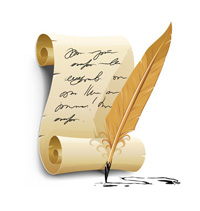 Российская  ФедерацияСовет депутатов Трегубовского сельского поселенияЧудовского района Новгородской областиРЕШЕНИЕот  28.12.2015 г.  № 18д. ТрегубовоО внесении изменений в решениеСовета депутатов Трегубовскогосельского поселения от 25.12.2014№ 231 «О бюджете Трегубовскогосельского поселения на 2015 год и на плановый период 2016 и 2017 годов»              В соответствии с Бюджетным кодексом Российской Федерации, Уставом Трегубовского сельского поселения, Положением о бюджетном процессе в Трегубовском сельском поселенииСовет депутатов Трегубовского сельского поселения РЕШИЛ:              1. Внести изменения  в решение Совета депутатов Трегубовского сельского поселения от 25.12.2014 № 231 «О бюджете Трегубовского сельского поселения на 2015 год и на плановый период 2016 и 2017 годов» согласно приложению.              2. Опубликовать решение в официальном бюллетене Администрации Трегубовского сельского поселения «МИГ Трегубово» и на официальном сайте Администрации Трегубовского сельского поселения в сети «Интернет».Глава поселения                                             С.Б. АлексеевПриложение к решению Совета депутатов Трегубовского сельского поселенияот  28.12.2015 г. № 18ИЗМЕНЕНИЯв решение Совета депутатов Трегубовского сельского поселения от 25.12.2014 г. № 231 «О бюджете сельского поселения на 2015 год и на плановый период 2016 и 2017 годов».1.  Пункты 1, 6, 7  изложить в следующей редакции:«1. Утвердить основные характеристики бюджета поселения на 2015 год:	1) прогнозируемый общий объем доходов бюджета поселения в сумме 8312,9 тыс. рублей;	2) прогнозируемый общий объем расходов бюджета поселения в сумме 9071,5 тыс. рублей;       3) прогнозируемый дефицит бюджета поселения в сумме 758,6 тыс. руб.»;«6. Учесть в бюджете Трегубовского сельского поселения поступление собственных доходов в 2015 году - в сумме 3921,9 тыс. рублей, в 2016 году - в сумме 3619,5 тыс. рублей, в 2017 году - в сумме 2907,0 тыс. рублей  согласно Приложению 4 к настоящему решению. Утвердить в бюджете Трегубовского сельского поселения источники внутреннего финансирования дефицита бюджета Трегубовского сельского поселения на 2015 год в сумме 693,5 тыс. рублей согласно Приложению 10 к настоящему решению.»;«7. Установить объем безвозмездных поступлений из районного бюджета на 2015 год в сумме 4391,0  тыс. рублей, на 2016 год в сумме 2964,1 тыс. рублей, на 2017 год  в сумме 3662,0 тыс. рублей согласно Приложению 5 к настоящему решению.».2. Внести изменения в приложение № 4:3. Внести изменения в приложение № 5:Объем межбюджетных трансфертов, предполагаемых к получению от бюджетов других уровней, на 2015 год и плановый период 2016-2017 годов4. Внести изменения в приложение № 6:Распределение бюджетных ассигнований  по разделам, подразделам, целевым статьям (муниципальным программам и непрограммным направлениям деятельности), группам и подгруппам видов расходов классификации расходов бюджета Трегубовского сельского поселения на 2015 год и плановый период 2016 и 2017 годов* «*» - без учета условно утвержденных расходов на 2016 год в сумме 189,1 тыс. рублей, и на 2017 год в сумме 345,9 тыс. рублей.5. Внести изменения в приложение № 7:Ведомственная структура расходов бюджета Трегубовского сельского поселения на 2015 год и на плановый период 2016-2017 годов* «*» - без учета условно утвержденных расходов на 2016 год в сумме 189,1 тыс. рублей, и на 2017 год в сумме 345,9 тыс. рублей.6. Внести изменения в приложение № 8:Распределение бюджетных ассигнований на реализациюмуниципальных программ на 2015 годи на плановый период 2016 и 2017 годов7. Внести изменения в приложение № 10:Приложение № 10 к  решениюСовета депутатов Трегубовского сельского поселения «О бюджете Трегубовского сельского поселения на 2015 год и  плановый период  2016 и 2017 годов» от 25.12.2014. № 231Источники внутреннего финансирования дефицитабюджета Трегубовского сельского поселения на 2015 год______________________________________________________Российская  ФедерацияСовет депутатов Трегубовского сельского поселенияЧудовского района Новгородской областиРЕШЕНИЕот  28.12.2015 г.   № 19д. Трегубово        В соответствии с Бюджетным кодексом Российской Федерации, Федеральным законом от 06 октября 2003 года № 131-ФЗ «Об общих принципах организации местного самоуправления в Российской Федерации», Уставом Администрации Трегубовского сельского поселения, Положением о бюджетном процессе в Трегубовском сельском поселении, утвержденным решением Совета депутатов Трегубовского сельского поселения  от 20 декабря 2013 года № 176 (в редакции решений от   27.10.2014  № 215, от 29.10.2015 № 6), постановлением Администрации Трегубовского сельского поселения от  05.11.2014.   № 111 «Об утверждении Муниципальной программы «Создание комфортных условий  проживания для населения Трегубовского сельского поселения на 2015 – 2017 годы»       Совет депутатов Трегубовского сельского поселенияРЕШИЛ:    1. Утвердить основные характеристики бюджета поселения на 2016 год:	1) прогнозируемый общий объем доходов бюджета поселения в сумме 7597,0 тыс. рублей;	2) прогнозируемый общий объем расходов бюджета поселения в сумме 7597,0 тыс. рублей.	2. Утвердить перечень главных администраторов доходов бюджета Трегубовского сельского поселения согласно Приложению 1  к настоящему  решению.          3. Утвердить перечень главных администраторов источников финансирования дефицита бюджета Трегубовского сельского поселения согласно Приложению 2  к настоящему  решению.          4. В соответствии с Главой 9 Бюджетного кодекса Российской Федерации доходы бюджета Трегубовского сельского поселения определены в соответствии с нормативами отчислений распределения доходов. Утвердить  на 2016 год нормативы отчислений федеральных и местных налогов и сборов  согласно  Приложению 3 к настоящему решению.         5. Учесть в бюджете Трегубовского сельского поселения поступление собственных доходов в 2016 году  в сумме 3683,6 тыс. рублей согласно Приложению 4 к настоящему решению.6. Установить объем безвозмездных поступлений из районного бюджета на 2016 год в сумме 3913,4 тыс. рублей согласно Приложению 5 к настоящему решению.          7. Утвердить в пределах общего объема расходов, установленного  пунктом 1 настоящего решения, распределение бюджетных ассигнований  по разделам, подразделам, целевым статьям (муниципальным программам и непрограммным направлениям деятельности), группам и подгруппам видов расходов классификации расходов бюджета поселения на 2016 год  согласно Приложению 6 к настоящему решению.          8. Утвердить ведомственную структуру расходов бюджета поселения на 2016 год согласно Приложению 7 к настоящему решению.          9. Утвердить в пределах общего объема расходов, установленного  пунктом 1 настоящего решения, распределение бюджетных ассигнований на реализацию мероприятий Муниципальных программ, утвержденных Администрацией Трегубовского сельского поселения на 2016 год согласно Приложению 8 к настоящему решению.         10.  Установить, что межбюджетные трансферты из бюджета поселения в бюджет Чудовского муниципального района на осуществление части полномочий в соответствии с заключенными соглашениями предоставляются в порядке, установленном Советом депутатов Трегубовского сельского поселения и в размерах согласно Приложению 9 к настоящему решению.        11. Операции со средствами, поступающими во временное распоряжение получателей средств бюджета Трегубовского сельского поселения  в соответствии с нормативными правовыми актами Трегубовского сельского поселения, в соответствии с заключенными соглашениями учитываются на лицевых счетах, открытых им в Отделе №18  УФК по Новгородской области  г.Чудово.       12. Установить в 2016 году  для расчета средств по возмещению расходов, связанных со служебными командировками на территории Российской Федерации, размер суточных за каждый день нахождения в служебной командировке в городах Москва и Санкт-Петербург - 700 рублей, в прочих населенных пунктах - 350 рублей.       13. Настоящее  решение вступает в силу с 1 января 2016 года.        14. Опубликовать решение в официальном бюллетене «МИГ Трегубово» и разместить на официальном сайте Администрации Трегубовского сельского поселения в сети «Интернет».Глава поселения                                             С.Б. АлексеевПеречень главных Администраторов доходов бюджета Трегубовского сельского поселения.Перечень главных администраторов источников финансирования дефицита бюджета Трегубовского сельского поселенияНормативы отчислений федеральных и местных налогов и других доходов в бюджет сельского поселения на 2016 годОбъем межбюджетных трансфертов, предполагаемыхк получению от бюджетов других уровней, на 2016 годРаспределение бюджетных ассигнований  по разделам, подразделам, целевым статьям (муниципальным программам и непрограммным направлениям деятельности), группам и подгруппам видов расходов классификации расходов бюджета Трегубовского сельского поселения на 2016 год Ведомственная структура расходов бюджета Трегубовского сельского поселения на 2016 годРаспределение бюджетных ассигнований на реализациюмуниципальных программ на 2016 годРАСПРЕДЕЛЕНИЕмежбюджетных трансфертов Администрации Трегубовского сельского поселениябюджету Администрации Чудовского муниципального районана 2016 год_______________________________________________________Российская  ФедерацияСовет депутатов Трегубовского сельского поселенияЧудовского района Новгородской областиРЕШЕНИЕот  28.12.2015 г.  № 20д. ТрегубовоО прогнозном плане приватизации муниципального имуществаТрегубовского сельского поселения  на 2016 год 	Совет депутатов Трегубовского сельского поселенияРЕШИЛ:Утвердить прилагаемый прогнозный план приватизации муниципального имущества Трегубовского сельского поселения на 2016 год. Опубликовать настоящее решение в официальном бюллетене «МИГ Трегубово»  и  на официальном сайте Администрации Трегубовского сельского поселения в сети «Интернет». Глава поселения                                             С.Б. АлексеевУтвержден Решением Совета депутатовТрегубовского сельского поселенияот  28.12.2015  № 20Прогнозный  планприватизации муниципального имуществаТрегубовского  сельского поселения на  2016 год______________________________________________Российская  ФедерацияСовет депутатов Трегубовского сельского поселенияЧудовского района Новгородской областиРЕШЕНИЕот  28.12.2015    № 21д.Трегубово          В соответствии со статьей 28 Федерального закона от 6 октября 2003 года № 131-ФЗ «Об общих принципах организации местного самоуправления в Российской Федерации»         Совет депутатов Трегубовского  сельского поселенияРЕШИЛ:         1.Назначить публичные слушания по муниципальному правовому акту о внесении изменений и дополнений в Устав Трегубовского  сельского поселения на 22 января 2016 года  в 14 часов  в помещении Администрации Трегубовского сельского поселения.         2. Предложения и замечания по муниципальному правовому акту о внесении изменений и дополнений в Устав Трегубовского  сельского поселения гражданами представляются в Администрацию Трегубовского  сельского поселения.	3. Опубликовать настоящее решение в официальном бюллетене Трегубовского сельского поселения «МИГ Трегубово» и разместить на официальном сайте Администрации Трегубовского  сельского поселения.Глава поселения                                  С.Б.АлексеевПРОЕКТИзменения и дополнения в Устав Трегубовского  сельского поселенияСтатью 8 изложить в новой редакции:«Статья  8.  Вопросы  местного  значения  Трегубовского  сельского  поселения.1.  К  вопросам  местного  значения  Трегубовского   сельского  поселения  относятся:1) составление и рассмотрение проекта бюджета Трегубовского  сельского поселения, утверждение и исполнение бюджета Трегубовского  сельского поселения, осуществление контроля за его исполнением, составление и утверждение отчета об исполнении бюджета Трегубовского  сельского поселения;2) установление, изменение и отмена местных налогов и сборов Трегубовского  сельского поселения;3) владение, пользование и распоряжение имуществом, находящимся в муниципальной собственности Трегубовского  сельского поселения;4) обеспечение первичных мер пожарной безопасности в границах населенных пунктов Трегубовского  сельского поселения;5) создание условий для обеспечения жителей Трегубовского  сельского поселения услугами связи, общественного питания, торговли и бытового обслуживания;6) создание условий для организации досуга и обеспечения жителей Трегубовского сельского поселения услугами организаций культуры;7) обеспечение условий для развития на территории Трегубоввкого  сельского поселения физической культуры, школьного спорта и массового спорта, организация проведения официальных физкультурно-оздоровительных и спортивных мероприятий Трегубовского  сельского поселения;8) формирование архивных фондов Трегубовского сельского поселения;9) утверждение правил благоустройства территории Трегубовского  сельского поселения, устанавливающих, в том числе требования по содержанию зданий (включая жилые дома), сооружений и земельных участков, на которых они расположены, к внешнему виду фасадов и ограждений соответствующих зданий и сооружений, перечень работ по благоустройству и периодичность их выполнения; установление порядка участия собственников зданий (помещений в них) и сооружений в благоустройстве прилегающих территорий; организация благоустройства территории Трегубовского  сельского поселения (включая освещение улиц, озеленение территории, установку указателей с наименованиями улиц и номерами домов, размещение и содержание малых архитектурных форм); 10) присвоение адресов объектам адресации, изменение, аннулирование адресов, присвоение наименований элементам улично-дорожной сети (за исключением автомобильных дорог федерального значения, автомобильных дорог регионального или межмуниципального значения, местного значения муниципального района), наименований элементам планировочной структуры в границах Трегубовского  сельского поселения, изменение, аннулирование таких наименований, размещение информации в государственном адресном реестре;11) содействие в развитии сельскохозяйственного производства, создание условий для развития малого и среднего предпринимательства;12) организация и осуществление мероприятий по работе с детьми и молодежью в Трегубовском  сельском поселении;13) оказание поддержки гражданам и их объединениям, участвующим в охране общественного порядка, создание условий для деятельности народных дружин.2. Законами Новгородской области и принятыми в соответствии с ними Уставом Чудовского муниципального района и Уставом  Трегубовского  сельского поселения за Трегубовским  сельским поселением могут закрепляться также другие вопросы из числа предусмотренных частью 1 статьи 14 Федерального закона от 6 октября 2003 года № 131-ФЗ «Об общих принципах организации местного самоуправления в Российской Федерации» вопросов местного значения городских поселений.3. Иные вопросы местного значения, предусмотренные частью 1 статьи 14 Федерального закона от 6 октября 2003 года № 131 – ФЗ «Об общих принципах организации местного самоуправления в Российской Федерации» для городских поселений, не отнесенные к вопросам местного значения сельских поселений в соответствии с частью 3 Федерального закона от 6 октября 2003 года  № 131 – ФЗ «Об общих принципах организации местного самоуправления в Российской Федерации», на территории Трегубовского  сельского поселения решаются органами местного самоуправления Чудовского муниципального района. В этих случаях данные вопросы являются вопросами местного значения Чудовского муниципального района.4. Органы местного самоуправления Трегубовского  сельского поселения вправе заключать соглашения с органами местного самоуправления Чудовского муниципального района о передаче им осуществления части своих полномочий по решению вопросов местного значения за счет межбюджетных трансфертов, предоставляемых из бюджета Трегубовского  сельского поселения в бюджет Чудовского муниципального района в соответствии с Бюджетным кодексом Российской Федерации.Решение о заключении соглашения о передаче осуществления части полномочий Трегубовского  сельского поселения принимается Советом депутатов Трегубовского  сельского поселения по предложению Главы Трегубовского  сельского поселения. Соглашения заключаются на определенный срок и содержат положения, устанавливающие основания и порядок прекращения их действия, в том числе досрочного, порядок определения ежегодного объема межбюджетных трансфертов, необходимых для осуществления передаваемых полномочий, а также предусматривают финансовые санкции за неисполнение соглашений». «Статья 8.1. Вопросы  местного  значения  Трегубовского  сельского  поселения, закрепленные за Трегубовским  сельским поселением в соответствии с областным законом Новгородской области от 23.10.2014 №637-ОЗ «О закреплении за сельскими поселениями Новгородской области вопросов местного значения»1) дорожная деятельность в отношении автомобильных дорог местного значения в границах населенных пунктов  Трегубовского  сельского поселения и обеспечение безопасности дорожного движения на них, включая создание и обеспечение функционирования парковок (парковочных мест), осуществление муниципального контроля за сохранностью автомобильных дорог местного значения в границах населенных пунктов Трегубовском  сельского поселения, а также осуществление иных полномочий в области использования автомобильных дорог и осуществления дорожной деятельности в соответствии с законодательством Российской Федерации;2) создание условий для массового отдыха жителей Трегубовского  сельского поселения и организация обустройства мест массового отдыха населения, включая обеспечение свободного доступа граждан к водным объектам общего пользования и их береговым полосам;3) участие в организации деятельности по сбору (в том числе раздельному сбору) и транспортированию твердых коммунальных отходов; 4) организация ритуальных услуг и содержание мест захоронения;5) предоставление помещения для работы на обслуживаемом административном участке поселения сотруднику, замещающему должность участкового уполномоченного полиции;6) осуществление мер по противодействию коррупции в границах Трегубовского   сельского поселения». «Статья 9.  Права органов местного самоуправления Трегубовского    сельского поселения на решение вопросов, не отнесенных к вопросам местного значения поселений          1.Органы местного самоуправления Трегубовского  сельского поселения имеют право на:создание музеев Трегубовского  сельского поселения;совершение нотариальных действий, предусмотренных законодательством в случае отсутствия в Трегубовском  сельском поселении нотариуса;участие в осуществлении деятельности по опеке и попечительству;      создание условий для осуществления деятельности, связанной с реализацией прав местных национально-культурных  автономий на территории Трегубовского  сельского поселения;оказание содействия национально-культурному развитию народов Российской Федерации  и мероприятий в сфере межнациональных отношений на территории Трегубовского  сельского поселения;участие в организации и осуществлении мероприятий по мобилизационной подготовке  муниципальных предприятий и учреждений, находящихся на территории Трегубовского  сельского поселения;создание муниципальной пожарной охраны;       создание условий для развития туризма;          9) оказание поддержки общественным наблюдательным комиссиям, осуществляющим общественный контроль за обеспечением прав человека и содействие лицам, находящимся в местах принудительного содержания.         10)  оказание поддержки общественным объединениям инвалидов, а также созданным общероссийскими общественными объединениями инвалидов организациям в соответствии с Федеральным законом от 24 ноября 1995 года № 181-ФЗ «О социальной защите инвалидов в Российской Федерации»         11) создание условий для организации проведения независимой оценки качества оказания услуг организациями в порядке и на условиях, которые установлены федеральными законами;         12) предоставление гражданам жилых помещений муниципального жилищного фонда по договорам найма жилых помещений жилищного фонда социального использования в соответствии с жилищным законодательством.Органы местного самоуправления Трегубовского  сельского поселения вправе решать вопросы, указанные в части 1 настоящей статьи, участвовать в осуществлении иных государственных полномочий (не переданных им в соответствии со статьей 19 Федерального закона от 6 октября 2003 года                   № 131-ФЗ «Об общих принципах организации местного самоуправления в Российской Федерации»), если это участие предусмотрено федеральными законами, а также решать иные вопросы, не отнесенные к компетенции органов местного самоуправления других муниципальных образований, органов государственной власти и не исключенные из их компетенции федеральными и областными законами, за счет доходов бюджета Трегубовского  сельского поселения, за исключением межбюджетных трансфертов, предоставленных из бюджетов  бюджетной системы Российской Федерации, и поступлений налоговых доходов  по дополнительным нормативам отчислений;	13) осуществление мероприятий по отлову и содержанию безнадзорных животных, обитающих на территории Трегубовского  сельского поселения».          Статью 11   изложить в новой редакции:        «Статья 11. Муниципальный контроль          1. Органы местного самоуправления Трегубовского  сельского поселения организуют и осуществляют муниципальный контроль за соблюдением требований, установленных муниципальными правовыми актами, принятыми по вопросам местного значения, а в случаях, если соответствующие виды контроля отнесены федеральными законами к полномочиям органов местного самоуправления Трегубовского  сельского поселения, также муниципальный контроль за соблюдением требований, установленных федеральными законами, областными законами Новгородской области.         2. К отношениям, связанным с осуществлением муниципального контроля, организацией и проведением проверок юридических лиц, индивидуальных предпринимателей, применяются положения Федерального закона от 26 декабря 2008 года № 294-ФЗ «О защите прав юридических лиц и индивидуальных предпринимателей при осуществлении государственного контроля (надзора) и муниципального контроля»         3. Органом муниципального контроля в Трегубовском  сельском поселении является Администрация Трегубовского  сельского поселения.         4. К полномочиям органа муниципального контроля относятся:        а) организация и осуществление муниципального контроля на территории Трегубовского  сельского поселения;        б) организация и осуществление регионального государственного контроля (надзора), полномочиями по осуществлению которого наделена Администрация Трегубовского  сельского поселения;       в) разработка административных регламентов осуществления муниципального контроля на территории сельского поселения. Разработка и принятие указанных административных регламентов осуществляется в порядке, установленном нормативными правовыми актами Новгородской области;       г) осуществление иных предусмотренных федеральными законами, законами и иными нормативными правовыми актами Новгородской области полномочий.       5. Определение перечня должностных лиц Администрации Трегубовского  сельского поселения, уполномоченных осуществлять муниципальный контроль и их полномочия, в том числе утверждение ежегодных планов проведения плановых проверок, осуществляет Глава Трегубовского сельского поселения на основании муниципальных правовых актов.       6. При организации проведения проверок соблюдения при осуществлении деятельности юридическими лицами, индивидуальными предпринимателями требований, установленных муниципальными правовыми актами, а также требований, установленных федеральными законами, областными законами, в случаях если соответствующие виды контроля относятся к вопросам местного значения Трегубовского  сельского поселения, издаются распоряжения Администрации Трегубовского  сельского поселения о проведении проверок.         Порядок организации и осуществления муниципального контроля в соответствующей сфере деятельности устанавливается муниципальными правовыми актами либо областным законом и принятыми в соответствии с ним муниципальными правовыми актами.        7. Органы местного самоуправления Трегубовского  сельского поселения организуют и осуществляют муниципальный контроль за соблюдением требований, установленных муниципальными правовыми актами, принятыми по вопросам местного значения, а в случаях, если соответствующие виды контроля отнесены федеральными законами к полномочиям органов местного самоуправления, также муниципальный контроль за соблюдением требований, установленных федеральными и областными законами».Статью 19. изложить в новой редакции:«Статья 19. Публичные слушания1. Для обсуждения проектов муниципальных правовых актов по вопросам местного значения с участием жителей Трегубовского  сельского поселения Советом депутатов Трегубовкого  сельского поселения, Главой Трегубовского  сельского поселения могут проводиться публичные слушания.2. Публичные слушания проводятся по инициативе населения, Совета депутатов Трегубовского  сельского поселения, Главы Трегубовского  сельского поселения.Публичные слушания, проводимые по инициативе населения или Совета депутатов Трегубовского  сельского поселения, назначаются Советом депутатов Трегубовского  сельского поселения, а по инициативе Главы Трегубовского сельского поселения – Главой Трегубовского  сельского поселения.3. На публичные слушания выносятся:1) проект Устава Трегубовского  сельского поселения, а также проект муниципального правового акта о внесении изменений и дополнений в данный Устав, кроме случаев, когда изменения в Устав вносятся исключительно в целях приведения закрепляемых в Уставе вопросов местного значения и полномочий по их решению в соответствие с Конституцией Российской Федерации, федеральными законами;2) проект местного бюджета и отчет о его исполнении;3) проекты планов и программ развития Трегубовского  сельского поселения, проекты правил землепользования и застройки, проекты планировки территорий и проекты межевания территорий, за исключением случаев, предусмотренных Градостроительным кодексом Российской Федерации, проекты правил благоустройства территорий, а также вопросы предоставления разрешений на условно разрешенный вид использования земельных участков и объектов капитального строительства, вопросы отклонения от предельных параметров разрешенного строительства, реконструкции объектов капитального строительства, вопросы изменения одного вида разрешенного использования земельных участков и объектов капитального строительства на другой вид такого использования при отсутствии утвержденных правил землепользования и застройки;4) вопросы о преобразовании Трегубовского  сельского поселения, за исключением случаев, если в соответствии со статьей 13 Федерального закона от 6 октября 2003 года № 131 – ФЗ «Об общих принципах организации местного самоуправления в Российской Федерации»  для преобразования Трегубовского  сельского поселения требуется получение согласия населения Трегубовского  сельского поселения, выраженного путем голосования либо на сходах граждан.
         4. Порядок организации и проведения публичных слушаний определяется решениями Совета депутатов Трегубовского  сельского поселения и должен предусматривать заблаговременное оповещение жителей Трегубовского  сельского поселения о времени и месте проведения публичных слушаний, заблаговременное ознакомление с проектом муниципального правового акта, другие меры, обеспечивающие участие в публичных слушаниях жителей Трегубовского  сельского поселения, опубликование (обнародование) результатов публичных слушаний, включая мотивированное обоснование принятых решений».Статью 21 изложить в новой редакции:«Статья 21. Опрос граждан Опрос граждан проводится на всей территории Трегубовского  сельского поселения или на ее части для выявления мнения населения и его учета при принятии решений органами местного самоуправления Трегубовского  сельского поселения и должностными лицами местного самоуправления Трегубовского  сельского поселения, а также органами государственной власти. Результаты опроса носят рекомендательный характер. В опросе могут принимать участие жители Трегубовского  сельского поселения, обладающие избирательным правом.Опрос граждан проводится по инициативе:        Совета депутатов Тегубовского  сельского поселения или Главы Трегубовского  сельского поселения -  по вопросам местного значения;       органов государственной власти Новгородской области - для учета мнения граждан при принятии решений об изменении целевого назначения земель Трегубовского  сельского поселения для объектов регионального и межрегионального значения.4. Порядок назначения и проведения опроса граждан определяется Уставом Трегубовского  сельского поселения и (или) решением Совета депутатов Трегубовского сельского поселения в соответствии с законом Новгородской области.5. Решение о назначении опроса граждан принимается Советом депутатов Трегубовского  сельского поселения. В решении Совета депутатов Трегубовского  сельского поселения о назначении опроса  граждан устанавливаются:- дата и сроки проведения опроса;- формулировка вопроса (вопросов), предлагаемого (предлагаемых) при проведении опроса;- методика проведения опроса;- форма опросного листа;- минимальная численность жителей Трегубовского  сельского поселения, участвующих в опросе.          6. Жители Трегубовского  сельского поселения  должны быть проинформированы о проведении опроса граждан не менее чем за 10 дней до его проведения.	7. Финансирование мероприятий, связанных с подготовкой и проведением опроса граждан, осуществляется:          1) за счет средств местного бюджета – при проведении опроса по инициативе  органов местного самоуправления Трегубовского  сельского поселения;          2) за счет средств бюджета  субъекта Российской Федерации – при проведении опроса по инициативе органов государственной власти Новгородской области».Статью 45. изложить в новой редакции:«Статья 45. Бюджет Трегубовского  сельского поселения1. Трегубовское  сельское поселение имеет собственный бюджет.2. Составление и рассмотрение проекта бюджета Трегубовского  сельского поселения, утверждение и исполнение бюджета Успенского сельского поселения, осуществление контроля за его исполнением, составление и утверждение отчета об исполнении бюджета Трегубовского  сельского поселения осуществляются органами местного самоуправления Трегубовского сельского поселения самостоятельно с соблюдением требований, установленных Бюджетным кодексом Российской Федерации. Порядок составления и рассмотрение проекта бюджета Тргубовского  сельского поселения, утверждение и исполнение бюджета Трегубовского  сельского поселения, осуществление контроля за его исполнением, составление и утверждение отчета об исполнении бюджета Трегубовского  сельского поселения устанавливается Уставом Трегубовского  сельского поселения в соответствии с Бюджетным кодексом Российской Федерации.3. Бюджетные полномочия Трегубовского  сельского поселения устанавливаются Бюджетным кодексом Российской Федерации.4. Проект бюджета Трегубовского  сельского поселения, решение об утверждении бюджета Трегубовского  сельского поселения, годовой отчет о его исполнении, ежеквартальные сведения о ходе исполнения бюджета Трегубовского сельского поселения и о численности муниципальных служащих органов местного самоуправления Трегубовского  сельского поселения, работников муниципальных учреждений с указанием фактических расходов на оплату их труда подлежат официальному опубликованию.Органы местного самоуправления Трегубовского  сельского поселения обеспечивают жителям Трегубовского  сельского поселения возможность ознакомиться с указанными документами и сведениями в случае невозможности их опубликования».Статью 54 изложить в новой редакции:«Статья  54. Ответственность Совета депутатов Трегубовского  сельского поселения перед государством1.В случае, если соответствующим судом установлено, что Советом  депутатов  Трегубовского  сельского  поселения  принят  нормативный  правовой  акт, противоречащий  Конституции  Российской  Федерации, федеральным  конституционным  законам,  федеральным  законам,  Уставу Новгородской области, областным законам, Уставу Трегубовского  сельского поселения, а Совет депутатов Трегубовского  сельского поселения в течение трех  месяцев  со дня вступления  в силу решения  суда   либо в  течение  иного  предусмотренного  решением  суда  срока не     принял в  пределах своих  полномочий  мер  по  исполнению  решения  суда, в  том  числе  не отменил  соответствующий  нормативный  правовой  акт,  Губернатор Новгородской  области  в  течение  одного  месяца  после  вступления  в силу решения суда, установившего факт неисполнения    данного   решения, вносит  в  Новгородскую  областную  Думу  проект  областного  закона о роспуске Совета депутатов  Трегубовского  сельского поселения.2.Полномочия Совета депутатов Трегубовского сельского поселения прекращаются  со  дня  вступления в силу областного   закона  о его    роспуске.2.1.В случае, если соответствующим судом установлено, что избранный в правомочном составе Совет депутатов Трегубовского  сельского поселения в течение трех месяцев подряд не проводил правомочного заседания, Губернатор Новгородской области  в течение трех месяцев со дня вступления в силу решения суда, установившего данный факт, вносит в Новгородскую областную Думу проект областного закона о роспуске Совета депутатов Трегубовского  сельского поселения.2.2. В случае, если соответствующим судом установлено, что вновь  избранный в правомочном составе Совет депутатов Трегубовского  сельского поселения в течение трех месяцев подряд не проводил правомочного заседания, Губернатор Новгородской области  в течение трех месяцев со дня вступления в силу решения суда, установившего данный факт, вносит в Новгородскую областную Думу проект областного закона о роспуске Совета депутатов Трегубовского  сельского поселения.3. Областной закон о роспуске Совета депутатов Трегубовского  сельского поселения  может  быть  обжалован  в   судебном  порядке    в течение 10  дней  со дня  вступления  в силу.   4. Депутаты Совета депутатов Трегубовского  сельского поселения, распущенного на основании части 2.1 статьи 73 Федерального закона от 6 октября 2003 года № 131 – ФЗ «Об общих принципах организации местного самоуправления в Российской Федерации», вправе в течение 10 дней со дня вступления в силу областного закона о роспуске Совета депутатов Трегубовского сельского поселения обратиться в суд с заявлением для установления факта отсутствия их вины за непроведение Советом депутатов Трегубовского  сельского поселения правомочного заседания в течение трех месяцев подряд. Суд должен рассмотреть заявление и принять решение не позднее чем через 10 дней со дня его подачи».Утвержденрешением Совета депутатовТрегубовского сельского поселения от 04.04.2006   №  14ПОРЯДОКучастия граждан в обсуждении проектов муниципальных правовых актов, касающихся Устава Трегубовского сельского поселения, внесения изменений и дополнений в Устав и учета предложений по указанным проектамОбщие положения       1.1. Проекты муниципальных правовых актов, касающиеся Устава Трегубовского сельского поселения, внесения изменений и дополнений в Устав Трегубовского сельского поселения (далее Проекты) не позднее чем за 30 дней до дня рассмотрения вопроса о принятии муниципальных правовых актов, касающихся Устава, внесения изменений и дополнений в Устав Трегубовского сельского поселения подлежит официальному опубликованию (обнародованию). В течение данного периода население может реализовать право на участие в процессе принятия муниципальных правовых актов, касающихся Устава, внесения изменений и дополнений в Устав Трегубовского сельского поселения.       1.2. Участие граждан в обсуждении Проектов предусматривается в следующих формах: внесение письменных предложений;публичные слушания.     1.3. Предложения по Проектам (далее- предложения) могут быть внесены Главой сельского поселения, депутатами Совета депутатов Трегубовского сельского поселения, органами территориального общественного самоуправления, общественными организациями и объединениями.2. Письменные предложения2.1. Предложения принимаются не позднее 7 дней до дня рассмотрения вопроса о принятии муниципальных правовых актов, касающиеся Устава, внесения изменений и дополнений в Устав Трегубовского сельского поселения .      2.2. Предложения подаются в письменной форме в Администрацию Трегубовского сельского поселения. Они должны содержать, как правило, наименование и адрес Администрации Трегубовского сельского поселения, изложение существа предложения, сведения, по которым можно установить лицо, обратившегося с предложением (фамилия, имя, отчество, адрес места жительства обратившегося), дату составления и подпись (подписи) обратившегося (обратившихся). Администрация Трегубовского сельского поселения вправе оставить предложение без рассмотрения в случае анонимного обращения.    2.3. Все предложения регистрируются немедленно по поступлению в Администрацию Трегубовского сельского поселения.    2.4. По мере поступления предложений Администрация Трегубовского сельского поселения в тот же день передает их председателю Совета депутатов Трегубовского сельского поселения, который незамедлительно направляет данные предложения в Совет депутатов Трегубовского сельского поселения, в компетенцию которого входит рассмотрение данного вопроса.   2.5. В течение 7 календарных дней с момента получения и регистрации предложений на них должен быть дан ответ за подписью председателя Совета депутатов Трегубовского сельского поселения.3.Публичные слушания    3.1. Перед началом публичных слушаний ответственный за их проведение организует регистрацию участников.   3.2. Председательствующий на публичных слушаниях открывает слушания и оглашает наименование Проекта, выносимого на публичные слушания, инициаторов проведения публичных слушаний, предложения по времени выступления участников публичных слушаний, представляет себя и секретаря.    3.3. В ходе проведения публичных слушаний ведется протокол.    3.4. В протоколе обязательно указывается: номер, дата и время проведения, количество присутствующих, Ф.И.О. приглашенных на публичные слушания должностных лиц, повестка дня Ф.И.О., должность инициаторов проекта, Ф.И.О. докладчиков и содокладчиков(если имеются), перечень поступивших устных и письменных обращений граждан, Ф.И.О. выступающих, результаты обсуждения.     3.5. После окончания прений председательствующий предоставляет слово секретарю для уточнения рекомендаций, внесенных в итоговый документ. Председательствующий уточняет: не произошло ли дополнительное изменение позиций участников перед окончательным принятием итогового документа.3.6. В итоговый документ публичных слушаний входят все не отозванные их авторами рекомендации и предложения.     3.7. Результаты публичных слушаний подлежат опубликованию в официальном бюллетене Трегубовского сельского поселения «МИГ Трегубово»  не позднее, чем через 10 дней после проведения слушаний.____________________________________________________________Российская  ФедерацияСовет депутатов Трегубовского сельского поселенияЧудовского района Новгородской областиРЕШЕНИЕот   28.12.2015    № 22Д.Трегубово Совет депутатов Трегубовского  сельского поселенияРЕШИЛ:1.Внести в решение Совета депутатов Трегубовского  сельского поселения от 04.04.2006 №14 «О порядке участия граждан в обсуждении проектов муниципальных правовых актов, касающихся Устава Треубовского сельского поселения, внесения изменений и дополнений в Устав и учета предложений граждан по указанным проектам» следующие изменения:1.1.В пункте 3.7.  раздела 2.Публичные слушания,  слова «в  газете «Родина» заменить словами «в официальном бюллетене Трегубовского сельского поселения «МИГ Трегубово».2. Опубликовать решение в официальном бюллетене Трегубовского сельского поселения «МИГ Трегубово»  и разместить на официальном сайте Администрации Трегубовского  сельского поселения в сети  «Интернет».Глава поселения                                  С.Б.Алексеев_______________________________________________Главный редактор: Алексеев Сергей Борисович                                     Бюллетень выходит по пятницамУчредитель: Совет депутатов Трегубовского  сельского поселения                Подписан в печать:           28.12.2015     в      17.00Издатель: Администрация Трегубовского  сельского поселения                      Тираж: 8 экземпляровАдрес учредителя (издателя): Новгородская область, Чудовский                      Телефон: (881665) 43-292район, д. Трегубово, ул. Школьная, д.1, помещение 32Приложение № 4 к  решениюСовета депутатов Трегубовского сельского поселения «О бюджете Трегубовского сельского поселения на 2015 год и  плановый период  2016 и 2017 годов» от 25.12.2014   № 231Поступление доходов в бюджет сельского  поселения в 2015-2017 годахПоступление доходов в бюджет сельского  поселения в 2015-2017 годахПоступление доходов в бюджет сельского  поселения в 2015-2017 годахПоступление доходов в бюджет сельского  поселения в 2015-2017 годахПоступление доходов в бюджет сельского  поселения в 2015-2017 годахКод доходов бюджетной классификации Российской ФедерацииКод доходов бюджетной классификации Российской ФедерацииНаименование доходов                      СУММА (тыс. руб)                      СУММА (тыс. руб)                      СУММА (тыс. руб)                      СУММА (тыс. руб)Код доходов бюджетной классификации Российской ФедерацииКод доходов бюджетной классификации Российской ФедерацииНаименование доходов2010		201520120112	20162014	   20172014	   20171 00 00000 00 0000 0001 00 00000 00 0000 000НАЛОГОВЫЕ И НЕНАЛОГОВЫЕ ДОХОДЫ3921,93619,52907,02907,0НАЛОГОВЫЕ ДОХОДЫ3219,22220,92246,82246,81 01 00000 00 0000 0001 01 00000 00 0000 000НАЛОГИ НА ПРИБЫЛЬ, ДОХОДЫ 130,8135,3148,2148,21 01 02000 01 0000 1101 01 02000 01 0000 110Налог на доходы физических лиц130,8135,3148,2148,21 01 02010 01 0000 1101 01 02010 01 0000 110Налог на доходы физических лиц с доходов, источником которых является налоговый агент, за исключением доходов, в отношении которых исчисление и уплата налога осуществляются в соответствии со статьями 227, 227.1 и 228 Налогового кодекса Российской Федерации130,0135,3148,2148,21 01 02020 01 0000 1101 01 02020 01 0000 110Налог на доходы физических лиц с доходов, полученных от осуществления деятельности физическими лицами, зарегистрированными в качестве индивидуальных предпринимателей, нотариусов, занимающихся частной практикой, адвокатов, учредивших адвокатские кабинеты и других лиц, занимающихся частной практикой в соответствии со статьей 227 Налогового кодекса Российской Федерации0,50001 01 02030 01 0000 1101 01 02030 01 0000 110Налог на доходы физических лиц с доходов, полученных физическими лицами в соответствии со статьей 228 Налогового Кодекса Российской Федерации0,30001 03 00000 00 0000 0001 03 00000 00 0000 000НАЛОГИ НА ТОВАРЫ (РАБОТЫ, УСЛУГИ), РЕАЛИЗУЕМЫЕ НА ТЕРРИТОРИИ РОССИЙСКОЙ ФЕДЕРАЦИИ621,1621,1621,1621,11 03 02230 01 0000 1101 03 02230 01 0000 110Доходы от уплаты акцизов на дизельное топливо, подлежащие распределению между бюджетами субъектов Российской Федерации и местными бюджетами с учетом установленных дифференцированных нормативов отчислений в местные бюджеты227,0227,0227,0227,01 03 02240 01 0000 1101 03 02240 01 0000 110Доходы от уплаты акцизов на моторные масла для дизельных и (или) карбюраторных (инжекторных) двигателей, подлежащие распределению между бюджетами субъектов Российской Федерации и местными бюджетами с учетом установленных дифференцированных нормативов отчислений в местные бюджеты5,05,05,05,01 03 02250 01 0000 1101 03 02250 01 0000 110Доходы от уплаты акцизов на автомобильный бензин, подлежащие распределению между бюджетами субъектов Российской Федерации и местными бюджетами с учетом установленных дифференцированных нормативов отчислений в местные бюджеты368,0368,0368,0368,01 03 02260 01 0000 1101 03 02260 01 0000 110Доходы от уплаты акцизов на прямогонный бензин, подлежащие распределению между бюджетами субъектов Российской Федерации и местными бюджетами с учетом установленных дифференцированных нормативов отчислений в местные бюджеты21,121,121,121,11 05 00000 00 0000 0001 05 00000 00 0000 000НАЛОГИ НА СОВОКУПНЫЙ ДОХОД1,33,53,53,51 05 03000 01 0000 1101 05 03000 01 0000 110Единый сельскохозяйственный налог1,33,53,53,51 05 03010 01 0000 1101 05 03010 01 0000 110Единый сельскохозяйственный налог1,33,53,53,51 05 03020 01 0000 1101 05 03020 01 0000 110Единый сельскохозяйственный налог (за налоговые периоды, истекшие до 1 января 2011 года)00001 06 00000 00 0000 0001 06 00000 00 0000 000НАЛОГИ НА ИМУЩЕСТВО2460,51451,01462,01462,01 06 01000 00 0000 110  1 06 01000 00 0000 110  Налог на имущество физических лиц300,0207,0218,0218,01 06 01030 10 0000 110 1 06 01030 10 0000 110 Налог на имущество физических лиц, взимаемый по ставкам, применяемым к объектам налогообложения, расположенным в границах поселений300,0207,0218,0218,01 06 06000 00 0000 1101 06 06000 00 0000 110Земельный налог2160,51244,01244,01244,01 06 06030 00 0000 1101 06 06030 00 0000 110Земельный налог с организаций1280,0874,0874,0874,01 06 06033 10 0000 1101 06 06033 10 0000 110Земельный налог с организаций, обладающих земельным участком, расположенным в границах сельских поселений1280,0874,0874,0874,01 06 06040 00 0000 1101 06 06040 00 0000 110Земельный налог с физических лиц880,5370,0370,0370,01 06 06043 10 0000 1101 06 06043 10 0000 110Земельный налог с физических лиц, обладающих земельным участком, расположенным в границах сельских поселений880,5370,0370,0370,01 08 00000 00 0000 0001 08 00000 00 0000 000ГОСУДАРСТВЕННАЯ ПОШЛИНА5,510,012,012,01 08 04000 01 0000 1101 08 04000 01 0000 110Государственная пошлина за совершение нотариальных действий (за исключением действий, совершаемых консульскими учреждениями Российской Федерации)5,510,012,012,01 08 04020 01 1000 1101 08 04020 01 1000 110Государственная пошлина за совершение нотариальных действий должностными лицами органов местного самоуправления, уполномоченными в соответствии с законодательными актами Российской Федерации на совершение нотариальных действий5,510,012,012,0НЕНАЛОГОВЫЕ ДОХОДЫ702,71398,6660,2660,21 11 00000 00 0000 0001 11 00000 00 0000 000ДОХОДЫ ОТ ИСПОЛЬЗОВАНИЯ ИМУЩЕСТВА, НАХОДЯЩЕГОСЯ В ГОСУДАРСТВЕННОЙ И МУНИЦИПАЛЬНОЙ СОБСТВЕННОСТИ              120,0140,0140,0140,01 11 09045 10 0000 1201 11 09045 10 0000 120Прочие поступления от использования имущества, находящегося в собственности поселений (за исключением имущества муниципальных бюджетных и автономных учреждений, а также имущества муниципальных унитарных предприятий, в том числе казенных)120,0140,0140,0140,01 11 09045 10 0001 1201 11 09045 10 0001 120Доходы от сдачи в аренду имущества, находящегося в собственности поселений (за исключением имущества муниципальных автономных учреждений, а также имущества муниципальных унитарных предприятий, в том числе казенных)120,0140,0140,0140,01 14 00000 00 0000 0001 14 00000 00 0000 000ДОХОДЫ ОТ ПРОДАЖИ МАТЕРИАЛЬНЫХ И НЕМАТЕРИАЛЬНЫХ АКТИВОВ578,41258,6520,2520,21 14 02050 10 0000 4101 14 02050 10 0000 410Доходы от реализации имущества, находящегося в собственности поселений (за исключением движимого имущества муниципальных бюджетных и автономных учреждений, а также имущества муниципальных унитарных предприятий, в том числе казенных), в части реализации основных средств по указанному имуществу578,41258,6520,2520,21 14 02053 10 0000 4101 14 02053 10 0000 410Доходы от реализации иного имущества, находящегося в собственности поселений (за исключением имущества муниципальных бюджетных и автономных учреждений, а также имущества муниципальных унитарных предприятий, в том числе казенных), в части реализации основных средств по указанному имуществу578,41258,6520,2520,21 16 00000 00 0000 0001 16 00000 00 0000 000ШТРАФЫ, САНКЦИИ, ВОЗМЕЩЕНИЕ УЩЕРБА4,30001 16 33050 10 0000 1401 16 33050 10 0000 140Денежные взыскания (штрафы) за нарушение законодательства Российской Федерации о контрактной системе в сфере закупок товаров, работ, услуг для обеспечения государственных и муниципальных нужд для нужд сельских поселений3,00001 16 46000 10 0000 1401 16 46000 10 0000 140Поступления сумм в возмещение ущерба в связи с нарушением исполнителем (подрядчиком) условий государственных контрактов или иных договоров, финансируемых за счет средств муниципальных дорожных фондов сельских поселений, либо в связи с уклонением от заключения таких контрактов или иных договоров1,30002 00 00000 00 0000 0002 00 00000 00 0000 000БЕЗВОЗМЕЗДНЫЕ ПОСТУПЛЕНИЯ4391,02964,13662,03662,02 02 00000 00 0000 0002 02 00000 00 0000 000Безвозмездные поступления от других бюджетов бюджетной системы Российской Федерации4391,02964,13662,03662,02 02 01000 00 0000 1512 02 01000 00 0000 151Дотации бюджетам субъектов Российской Федерации и муниципальных образований3534,02886,73588,03588,02 02 01001 00 0000 1512 02 01001 00 0000 151Дотации на выравнивание бюджетной обеспеченности3534,02886,73588,03588,02 02 01001 10 0000 1512 02 01001 10 0000 151Дотации бюджетам поселений   на        выравнивание бюджетной обеспеченности 3534,02886,73588,03588,02 02 02000 10 0000 1512 02 02000 10 0000 151Субсидии  бюджетам бюджетной системы российской Федерации (межбюджетные субсидии) 767,00,00,00,02 02 02999 10 0000 1512 02 02999 10 0000 151Прочие субсидии бюджетам сельских поселений767,00,00,00,02 02 02999 10 8049 1512 02 02999 10 8049 151Субсидии бюджетам городских (сельских) поселений на формирование муниципальных дорожных фондов 767,00,00,00,02 02 03000 10 0000 1512 02 03000 10 0000 151Субвенции бюджетам поселений 76,377,474,074,02 02 03015 10 0000 1512 02 03015 10 0000 151Субвенции бюджетам поселений на осуществление первичного воинского учета на территориях, где отсутствуют военные комиссариаты75,877,073,573,52 02 03024 10 0000 1512 02 03024 10 0000 151Субвенции бюджетам поселений на выполнение передаваемых полномочий субъектов Российской Федерации0,50,40,50,52 02 03024 10 9029 1512 02 03024 10 9029 151Осуществление отдельных государственных полномочий по определению перечня должностных лиц, уполномоченных составлять протоколы об административных правонарушениях, предусмотренных соответствующими статьями областного законодательства0,50,40,50,52 02 04000 00 0000 1512 02 04000 00 0000 151Иные межбюджетные трансферты13,70,00,00,02 02 04014 00 0000 1512 02 04014 00 0000 151Межбюджетные трансферты, передаваемые бюджетам муниципальных образований на осуществление части полномочий по решению вопросов местного значения в соответствии с заключенными соглашениями13,70,00,00,02 02 04014 10 0000 1512 02 04014 10 0000 151Межбюджетные трансферты, передаваемые бюджетам сельских поселений из бюджетов муниципальных районов на осуществление части полномочий по решению вопросов местного значения в соответствии с заключенными соглашениями13,70,00,00,0ВСЕГО ДОХОДОВВСЕГО ДОХОДОВ8312,96583,66569,06569,0Приложение № 5 к  решениюСовета депутатов Трегубовского сельского поселения «О бюджете Трегубовского сельского поселения на 2015 год и  плановый период  2016 и 2017 годов» от 25.12.2014   № 231КБКНаименование доходовСумма (тыс.руб.)Сумма (тыс.руб.)Сумма (тыс.руб.)Сумма (тыс.руб.)КБКНаименование доходов2015 год2015 год2016 год2017 год2 00 00000 00 0000 000БЕЗВОЗМЕЗДНЫЕ ПОСТУПЛЕНИЯ4391,04391,02964,13662,02 02 00000 00 0000 000Безвозмездные поступления от других бюджетов бюджетной системы Российской ФедерацииБезвозмездные поступления от других бюджетов бюджетной системы Российской Федерации4391,02964,13662,02 02 01000 00 0000 151Дотации бюджетам субъектов Российской Федерации и муниципальных образованийДотации бюджетам субъектов Российской Федерации и муниципальных образований3534,02886,73588,02 02 01001 00 0000 151Дотации на выравнивание бюджетной обеспеченностиДотации на выравнивание бюджетной обеспеченности3534,02886,73588,02 02 01001 10 0000 151Дотации бюджетам поселений   на        выравнивание бюджетной обеспеченности Дотации бюджетам поселений   на        выравнивание бюджетной обеспеченности 3534,02886,73588,02 02 02000 10 0000 151Субсидии  бюджетам бюджетной системы российской Федерации (межбюджетные субсидии)Субсидии  бюджетам бюджетной системы российской Федерации (межбюджетные субсидии)767,00,00,02 02 02999 10 0000 151Прочие субсидии бюджетам сельских поселенийПрочие субсидии бюджетам сельских поселений767,00,00,02 02 02999 10 8049 151Субсидии бюджетам городских (сельских) поселений на формирование муниципальных дорожных фондов Субсидии бюджетам городских (сельских) поселений на формирование муниципальных дорожных фондов 767,00,00,02 02 03000 10 0000 151Субвенции бюджетам поселенийСубвенции бюджетам поселений76,377,474,02 02 03015 10 0000 151Субвенции бюджетам поселений на осуществление первичного воинского учета на территориях, где отсутствуют военные комиссариатыСубвенции бюджетам поселений на осуществление первичного воинского учета на территориях, где отсутствуют военные комиссариаты75,877,073,52 02 03024 10 0000 151Субвенции бюджетам поселений на выполнение передаваемых полномочий субъектов Российской ФедерацииСубвенции бюджетам поселений на выполнение передаваемых полномочий субъектов Российской Федерации0,50,40,52 02 03024 10 9029 151Осуществление отдельных государственных полномочий по определению перечня должностных лиц, уполномоченных составлять протоколы об административных правонарушениях, предусмотренных соответствующими статьями областного законодательстваОсуществление отдельных государственных полномочий по определению перечня должностных лиц, уполномоченных составлять протоколы об административных правонарушениях, предусмотренных соответствующими статьями областного законодательства0,50,40,52 02 04000 00 0000 151Иные межбюджетные трансфертыИные межбюджетные трансферты13,70,00,02 02 04014 00 0000 151Межбюджетные трансферты, передаваемые бюджетам муниципальных образований на осуществление части полномочий по решению вопросов местного значения в соответствии с заключенными соглашениямиМежбюджетные трансферты, передаваемые бюджетам муниципальных образований на осуществление части полномочий по решению вопросов местного значения в соответствии с заключенными соглашениями13,70,00,02 02 04014 10 0000 151Межбюджетные трансферты, передаваемые бюджетам сельских поселений из бюджетов муниципальных районов на осуществление части полномочий по решению вопросов местного значения в соответствии с заключенными соглашениямиМежбюджетные трансферты, передаваемые бюджетам сельских поселений из бюджетов муниципальных районов на осуществление части полномочий по решению вопросов местного значения в соответствии с заключенными соглашениями13,70,00,0Приложение № 6 к решениюСовета депутатов Трегубовского сельского поселения «О бюджете Трегубовского сельского поселения на 2015 год и  плановый период  2016 и 2017 годов» от 25.12 2014  № 231НаименованиеРЗПрЦСРВРСумма (тыс. рублей)Сумма (тыс. рублей)Сумма (тыс. рублей)НаименованиеРЗПрЦСРВР201520162017Общегосударственные вопросы014578,74316,44316,5Функционирование высшего должностного лица субъекта Российской Федерации и  муниципального образования0102522,5516,8516,8Муниципальная программа «Создание комфортных условий  проживания для населения Трегубовского сельского поселения на 2015 – 2017 годы»010201 0 0000522,5516,8516,8Подпрограмма «Обеспечение реализации муниципальной программы «Создание комфортных условий проживания для населения Трегубовского сельского поселения на 2015 – 2017 годы»010201 1 0000522,5516,8516,8Финансовое обеспечение функций Главы Трегубовского сельского поселения010201 1 2016522,5516,8516,8Расходы на выплаты персоналу в целях обеспечения выполнения функций государственными (муниципальными) органами, казенными учреждениями, органами управления государственными внебюджетными фондами 010201 1 2016100522,5516,8516,8Расходы на выплаты персоналу государственных (муниципальных) органов010201 1 2016120522,5516,8516,8Функционирование Правительства Российской Федерации, высших исполнительныхорганов государственной власти субъектов Российской  Федерации, местных администраций01043351,73483,63483,7Муниципальная программа «Создание комфортных условий  проживания для населения Трегубовского сельского поселения на 2015 – 2017 годы»010401 0 00003337,53483,23483,2Подпрограмма «Обеспечение реализации муниципальной программы «Создание комфортных условий проживания для населения Трегубовского сельского поселения на 2015 – 2017 годы»010401 1 00003337,53483,23483,2Финансовое обеспечение функций аппарата Администрации Трегубовского сельского поселения010401 1 20173337,53483,23483,2Расходы на выплаты персоналу в целях обеспечения выполнения функций государственными (муниципальными) органами, казенными учреждениями, органами управления государственными внебюджетными фондами 010401 1 20171002300,02583,22583,2Расходы на выплаты персоналу государственных (муниципальных) органов010401 1 20171202300,02583,22583,2Закупка товаров, работ и услуг для государственных (муниципальных) нужд010401 1 2017200900,0850,0850,0Иные закупки товаров, работ и услуг для обеспечения государственных (муниципальных) нужд010401 1 2017240900,0850,0850,0Социальное обеспечение и иные выплаты населению010401 1 201730097,50,00,0Социальные выплаты гражданам, кроме публичныхнормативных социальных выплат010401 1 201732097,50,00,0Иные бюджетные ассигнования010401 1 201780040,050,050,0Уплата налогов, сборов и иных платежей010401 1 201785040,050,050,0Непрограммные направления деятельности010412 0 000014,20,40,5Осуществление отдельных переданных полномочий по решению вопроса местного значения по проведению топографо-геодезических, картографических и землеустроительных работ в соответствии с заключенными соглашениями010412 0 20217,50,00,0Расходы на выплаты персоналу в целях обеспечения выполнения функций государственными (муниципальными) органами, казенными учреждениями, органами управления государственными внебюджетными фондами 010412 0 20211006,90,00,0Расходы на выплаты персоналу государственных (муниципальных) органов010412 0 20211206,90,00,0Закупка товаров, работ и услуг для государственных (муниципальных) нужд010412 0 20212000,60,00,0Иные закупки товаров, работ и услуг для обеспечения государственных (муниципальных) нужд010412 0 20212400,60,00,0Осуществление отдельных переданных полномочий по решению вопроса местного значения по формированию архивных фондов в соответствии с заключенными соглашениями010412 0 20256,20,00,0Расходы на выплаты персоналу в целях обеспечения выполнения функций государственными (муниципальными) органами, казенными учреждениями, органами управления государственными внебюджетными фондами 010412 0 20251006,20,00,0Расходы на выплаты персоналу государственных (муниципальных) органов010412 0 20251206,00,00,0Закупка товаров, работ и услуг для государственных (муниципальных) нужд010412 0 20252000,20,00,0Иные закупки товаров, работ и услуг для обеспечения государственных (муниципальных) нужд010412 0 20252400,20,00,0Осуществление отдельных государственных полномочий по определению перечня должностных лиц, уполномоченных составлять протоколы об административных правонарушениях, предусмотренных соответствующими статьями областного законодательства010412 0 70650,50,40,5Закупка товаров, работ и услуг для государственных (муниципальных) нужд010412 0 70652000,50,40,5Иные закупки товаров, работ и услуг для обеспечения государственных (муниципальных) нужд010412 0 70652400,50,40,5Обеспечение деятельности финансовых, налоговых и таможенных органов и органов финансового (финансово-бюджетного) надзора0106106,8106,0106,0Непрограммные направления деятельности010612 0 0000106,8106,0106,0Межбюджетные трансферты на осуществление переданных полномочий по внешнему финансовому контролю 010612 0 2019106,8106,0106,0Межбюджетные трансферты010612 0 2019500106,8106,0106,0Иные межбюджетные трансферты010612 0 2019540106,8106,0106,0Обеспечение проведения выборов и референдумов0107120,050,00,0Непрограммные направления деятельности010712 0 0000120,050,00,0Финансовое обеспечение выборов Главы и депутатов Трегубовского сельского поселения010712 0 2018120,050,00,0Иные бюджетные ассигнования010712 0 2018800120,050,00,0Специальные расходы010712 0 2018880120,050,00,0Резервные фонды011110,010,010,0Муниципальная программа «Создание комфортных условий  проживания для населения Трегубовского сельского поселения на 2015 – 2017 годы»011101 0 000010,010,010,0Финансовое обеспечение непредвиденных расходов, в том числе на проведение аварийно-восстановительных работ и иных мероприятий, связанных с ликвидацией последствий  стихийных бедствий и других чрезвычайных ситуаций011101 0 201510,010,010,0Иные бюджетные ассигнования011101 0 201580010,010,010,0Резервные средства011101 0 201587010,010,010,0Другие общегосударственные вопросы0113467,7150,0200,0Муниципальная программа «Создание комфортных условий  проживания для населения Трегубовского сельского поселения на 2015 – 2017 годы»011301 0 0000467,7150,0200,0Финансовое обеспечение мероприятий по реализации полномочия «Владение, пользование и распоряжение имуществом, находящимся в муниципальной собственности поселения»011301 0 2001467,7150,0200,0Закупка товаров, работ и услуг для государственных (муниципальных) нужд011301 0 2001200467,7150,0200,0Иные закупки товаров, работ и услуг для обеспечения государственных (муниципальных) нужд011301 0 2001240467,7150,0200,0Национальная оборона 0275,877,073,5Мобилизационная и вневойсковая подготовка020375,877,073,5Непрограммные направления деятельности020312 0 000075,877,073,5Осуществление первичного воинского учета на территориях, где отсутствуют военные комиссариаты020312 0 511875,877,073,5Расходы на выплаты персоналу в целях обеспечения выполнения функций государственными (муниципальными) органами, казенными учреждениями, органами управления государственными внебюджетными фондами 020312 0 511810075,877,073,5Расходы на выплаты персоналу государственных (муниципальных) органов020312 0 511812075,877,073,5Национальная безопасность и правоохранительная деятельность0331,031,031,0Обеспечение пожарной безопасности031031,031,031,0Муниципальная программа «Создание комфортных условий  проживания для населения Трегубовского сельского поселения на 2015 – 2017 годы»031001 0 000031,031,031,0Проведение мероприятий по обеспечению первичных мер  пожарной безопасности в границах населенных пунктов поселения031001 0 200331,031,031,0Закупка товаров, работ и услуг для государственных (муниципальных) нужд031001 0 200320031,031,031,0Иные закупки товаров, работ и услуг для обеспечения государственных (муниципальных) нужд031001 0 200324031,031,031,0Национальная экономика042229,6621,1621,1Дорожное хозяйство (дорожные фонды)04092129,6621,1621,1Муниципальная программа «Создание комфортных условий  проживания для населения Трегубовского сельского поселения на 2015 – 2017 годы»040901 0 00002129,6621,1621,1Финансовое обеспечение мероприятий по содержанию автомобильных дорог общего пользования местного значения 040901 0 2004400,0200,0200,0Закупка товаров, работ и услуг для государственных (муниципальных) нужд040901 0 2004200400,0200,0200,0Иные закупки товаров, работ и услуг для обеспечения государственных (муниципальных) нужд040901 0 2004240400,0200,0200,0Финансовое обеспечение мероприятий по ремонту автомобильных дорог общего пользования местного значения040901 0 2005622,1321,1321,1Закупка товаров, работ и услуг для государственных (муниципальных) нужд040901 0 2005200622,1321,1321,1Иные закупки товаров, работ и услуг для обеспечения государственных (муниципальных) нужд040901 0 2005240622,1321,1321,1Финансовое обеспечение мероприятий по ремонту дворовых территорий многоквартирных домов и проездов к ним040901 0 2006300,0100,0100,0Закупка товаров, работ и услуг для государственных (муниципальных) нужд040901 0 2006200300,0100,0100,0Иные закупки товаров, работ и услуг для обеспечения государственных (муниципальных) нужд040901 0 2006240300,0100,0100,0Софинансирование расходов по реализации правовых актов Правительства Новгородской области по вопросам формирования муниципальных дорожных фондов040901 0 202240,50,00,0Закупка товаров, работ и услуг для государственных (муниципальных) нужд040901 0 202220040,50,00,0Иные закупки товаров, работ и услуг для обеспечения государственных (муниципальных) нужд040901 0 202224040,50,00,0Расходы на формирование муниципального дорожного фонда поселения за счет средств дорожного фонда Новгородской области040901 0 7152767,00,00,0Закупка товаров, работ и услуг для государственных (муниципальных) нужд040901 0 7152200767,00,00,0Иные закупки товаров, работ и услуг для обеспечения государственных (муниципальных) нужд040901 0 7152240767,00,00,0Другие вопросы в области национальной экономики0412100,00,00,0Муниципальная программа «Создание комфортных условий  проживания для населения Трегубовского сельского поселения на 2015 – 2017 годы»041201 0 000075,00,00,0Финансовое обеспечение мероприятий по межеванию земельных участков, государственная собственность на которые не разграничена 041201 0 202375,00,00,0Закупка товаров, работ и услуг для государственных (муниципальных) нужд041201 0 202320075,00,00,0Иные закупки товаров, работ и услуг для обеспечения государственных (муниципальных) нужд041201 0 202324075,00,00,0Финансовое обеспечение мероприятий по независимой оценке рыночной стоимости  земельных участков, государственная собственность на которые не разграничена041201 0 202425,00,00,0Закупка товаров, работ и услуг для государственных (муниципальных) нужд041201 0 202420025,00,00,0Иные закупки товаров, работ и услуг для обеспечения государственных (муниципальных) нужд041201 0 202424025,00,00,0Жилищно-коммунальное хозяйство052080,91300,01132,0Благоустройство05032080,91300,01132,0Муниципальная программа «Создание комфортных условий  проживания для населения Трегубовского сельского поселения на 2015 – 2017 годы»050301 0 00002080,91300,01132,0Финансовое обеспечение мероприятий по энергосбережению050301 0 20071,0100,0100,0Закупка товаров, работ и услуг для государственных (муниципальных) нужд050301 0 20072001,0100,0100,0Иные закупки товаров, работ и услуг для обеспечения государственных (муниципальных) нужд050301 0 20072401,0100,0100,0Финансовое обеспечение мероприятий по организации уличного освещения050301 0 20081600,0920,0752,0Закупка товаров, работ и услуг для государственных (муниципальных) нужд050301 0 20082001600,0920,0752,0Иные закупки товаров, работ и услуг для обеспечения государственных (муниципальных) нужд050301 0 20082401600,0920,0752,0Финансовое обеспечение мероприятий по организации сбора и вывоза ТБО с территории поселения050301 0 2009113,8100,0100,0Закупка товаров, работ и услуг для государственных (муниципальных) нужд050301 0 2009200113,8100,0100,0Иные закупки товаров, работ и услуг для обеспечения государственных (муниципальных) нужд050301 0 2009240113,8100,0100,0Проведение мероприятий по благоустройству территории, обустройству и содержанию мест массового отдыха в поселении050301 0 2010366,1180,0180,0Закупка товаров, работ и услуг для государственных (муниципальных) нужд050301 0 2010200366,1180,0180,0Иные закупки товаров, работ и услуг для обеспечения государственных (муниципальных) нужд050301 0 2010240366,1180,0180,0 Образование 0710,010,010,0Молодежная политика и оздоровление детей070710,010,010,0Муниципальная программа «Создание комфортных условий  проживания для населения Трегубовского сельского поселения на 2015 – 2017 годы»070701 0 000010,010,010,0Финансовое обеспечение мероприятий по работе с детьми и молодежью в поселении070701 0 201110,010,010,0Закупка товаров, работ и услуг для государственных (муниципальных) нужд070701 0 201120010,010,010,0Иные закупки товаров, работ и услуг для обеспечения государственных (муниципальных) нужд070701 0 201124010,010,010,0Культура, кинематография0852,020,020,0Другие вопросы в области культуры, кинематографии 080452,020,020,0Муниципальная программа «Создание комфортных условий  проживания для населения Трегубовского сельского поселения на 2015 – 2017 годы»080401 0 000052,020,020,0Финансовое обеспечение мероприятий по увековечению памяти погибших при защите Отечества в годы Великой Отечественной войны080401 0 201214,012,012,0Закупка товаров, работ и услуг для государственных (муниципальных) нужд080401 0 201220014,012,012,0Иные закупки товаров, работ и услуг для обеспечения государственных (муниципальных) нужд080401 0 201224014,012,012,0Финансовое обеспечение культурно - массовых, культурно - зрелищных и выставочных мероприятий080401 0 201338,08,08,0Закупка товаров, работ и услуг для государственных (муниципальных) нужд080401 0 201320038,08,08,0Иные закупки товаров, работ и услуг для обеспечения государственных (муниципальных) нужд080401 0 201324038,08,08,0Физическая культура и спорт119,09,09,0Физическая культура  11019,09,09,0Муниципальная программа «Создание комфортных условий  проживания для населения Трегубовского сельского поселения на 2015 – 2017 годы»110101 0 00009,09,09,0Финансовое обеспечение физкультурно-оздоровительных и спортивных мероприятий поселения110101 0 20149,09,09,0Закупка товаров, работ и услуг для государственных (муниципальных) нужд110101 0 20142009,09,09,0Иные закупки товаров, работ и услуг для обеспечения государственных (муниципальных) нужд110101 0 20142409,09,09,0Средства массовой информации124,510,010,0Периодическая печать и издательства12024,510,010,0Муниципальная программа «Создание комфортных условий  проживания для населения Трегубовского сельского поселения на 2015 – 2017 годы»120201 0 00004,510,010,0Финансовое обеспечение мероприятий по опубликованию нормативных правовых актов и прочих материалов органов местного самоуправления в периодических изданиях120201 0 20024,510,010,0Закупка товаров, работ и услуг для государственных (муниципальных) нужд120201 0 20022004,510,010,0Иные закупки товаров, работ и услуг для обеспечения государственных (муниципальных) нужд120201 0 20022404,510,010,0ВСЕГО РАСХОДОВ:9071,56394,56223,1Приложение № 7 к решениюСовета депутатов Трегубовского сельского поселения «О бюджете Трегубовского сельского поселения на 2015год и  плановый период  2016 и 2017 годов» от 25.12.2014. № 231НаименованиеВедомствоРзПРЦСРВРСумма (тыс. рублей)Сумма (тыс. рублей)Сумма (тыс. рублей)НаименованиеВедомствоРзПРЦСРВР201520162017АДМИНИСТРАЦИЯ ТРЕГУБОВСКОГО СЕЛЬСКОГО ПОСЕЛЕНИЯ3439071,56394,56223,1Общегосударственные вопросы343014578,74316,44316,5Функционирование высшего должностного лица субъекта Российской Федерации и  муниципального образования3430102522,5516,8516,8Муниципальная программа «Создание комфортных условий  проживания для населения Трегубовского сельского поселения на 2015 – 2017 годы»343010201 0 0000522,5516,8516,8Подпрограмма «Обеспечение реализации муниципальной программы «Создание комфортных условий проживания для населения Трегубовского сельского поселения на 2015 – 2017 годы»343010201 1 0000522,5516,8516,8Финансовое обеспечение функций Главы Трегубовского сельского поселения343010201 1 2016522,5516,8516,8Расходы на выплаты персоналу в целях обеспечения выполнения функций государственными (муниципальными) органами, казенными учреждениями, органами управления государственными внебюджетными фондами 343010201 1 2016100522,5516,8516,8Расходы на выплаты персоналу государственных (муниципальных) органов343010201 1 2016120522,5516,8516,8Функционирование Правительства Российской Федерации, высших исполнительныхорганов государственной власти субъектов Российской  Федерации, местных администраций34301043351,73483,63483,7Муниципальная программа «Создание комфортных условий  проживания для населения Трегубовского сельского поселения на 2015 – 2017 годы»343010401 0 00003337,53483,23483,2Подпрограмма «Обеспечение реализации муниципальной программы «Создание комфортных условий проживания для населения Трегубовского сельского поселения на 2015 – 2017 годы»343010401 1 00003337,53483,23483,2Финансовое обеспечение функций аппарата Администрации Трегубовского сельского поселения343010401 1 20173337,53483,23483,2Расходы на выплаты персоналу в целях обеспечения выполнения функций государственными (муниципальными) органами, казенными учреждениями, органами управления государственными внебюджетными фондами 343010401 1 20171002300,02583,22583,2Расходы на выплаты персоналу государственных (муниципальных) органов343010401 1 20171202300,02583,22583,2Закупка товаров, работ и услуг для государственных (муниципальных) нужд343010401 1 2017200900,0850,0850,0Иные закупки товаров, работ и услуг для обеспечения государственных (муниципальных) нужд343010401 1 2017240900,0850,0850,0Социальное обеспечение и иные выплаты населению343010401 1 201730097,50,00,0Социальные выплаты гражданам, кроме публичныхнормативных социальных выплат343010401 1 201732097,50,00,0Иные бюджетные ассигнования343010401 1 201780040,050,050,0Уплата налогов, сборов и иных платежей343010401 1 201785040,050,050,0Непрограммные направления деятельности343010412 0 000014,20,40,5Осуществление отдельных переданных полномочий по решению вопроса местного значения по проведению топографо-геодезических, картографических и землеустроительных работ в соответствии с заключенными соглашениями343010412 0 20217,50,00,0Расходы на выплаты персоналу в целях обеспечения выполнения функций государственными (муниципальными) органами, казенными учреждениями, органами управления государственными внебюджетными фондами 343010412 0 20211006,90,00,0Расходы на выплаты персоналу государственных (муниципальных) органов343010412 0 20211206,90,00,0Закупка товаров, работ и услуг для государственных (муниципальных) нужд343010412 0 20212000,60,00,0Иные закупки товаров, работ и услуг для обеспечения государственных (муниципальных) нужд343010412 0 20212400,60,00,0Осуществление отдельных переданных полномочий по решению вопроса местного значения по формированию архивных фондов в соответствии с заключенными соглашениями343010412 0 20256,20,00,0Расходы на выплаты персоналу в целях обеспечения выполнения функций государственными (муниципальными) органами, казенными учреждениями, органами управления государственными внебюджетными фондами 343010412 0 20251006,20,00,0Расходы на выплаты персоналу государственных (муниципальных) органов343010412 0 20251206,00,00,0Закупка товаров, работ и услуг для государственных (муниципальных) нужд343010412 0 20252000,20,00,0Иные закупки товаров, работ и услуг для обеспечения государственных (муниципальных) нужд343010412 0 20252400,20,00,0Осуществление отдельных государственных полномочий по определению перечня должностных лиц, уполномоченных составлять протоколы об административных правонарушениях, предусмотренных соответствующими статьями областного законодательства343010412 0 70650,50,40,5Закупка товаров, работ и услуг для государственных (муниципальных) нужд343010412 0 70652000,50,40,5Иные закупки товаров, работ и услуг для обеспечения государственных (муниципальных) нужд343010412 0 70652400,50,40,5Обеспечение деятельности финансовых, налоговых и таможенных органов и органов финансового (финансово-бюджетного) надзора3430106106,8106,0106,0Непрограммные направления деятельности343010612 0 0000106,8106,0106,0Межбюджетные трансферты на осуществление переданных полномочий по внешнему финансовому контролю 343010612 0 2019106,8106,0106,0Межбюджетные трансферты343010612 0 2019500106,8106,0106,0Иные межбюджетные трансферты343010612 0 2019540106,8106,0106,0Обеспечение проведения выборов и референдумов3430107120,050,00,0Непрограммные направления деятельности343010712 0 0000120,050,00,0Финансовое обеспечение выборов Главы и депутатов Трегубовского сельского поселения343010712 0 2018120,050,00,0Иные бюджетные ассигнования343010712 0 2018800120,050,00,0Специальные расходы343010712 0 2018880120,050,00,0Резервные фонды343011110,010,010,0Муниципальная программа «Создание комфортных условий  проживания для населения Трегубовского сельского поселения на 2015 – 2017 годы»343011101 0 000010,010,010,0Финансовое обеспечение непредвиденных расходов, в том числе на проведение аварийно-восстановительных работ и иных мероприятий, связанных с ликвидацией последствий  стихийных бедствий и других чрезвычайных ситуаций343011101 0 201510,010,010,0Иные бюджетные ассигнования343011101 0 201580010,010,010,0Резервные средства343011101 0 201587010,010,010,0Другие общегосударственные вопросы3430113467,7150,0200,0Муниципальная программа «Создание комфортных условий  проживания для населения Трегубовского сельского поселения на 2015 – 2017 годы»343011301 0 0000467,7150,0200,0Финансовое обеспечение мероприятий по реализации полномочия «Владение, пользование и распоряжение имуществом, находящимся в муниципальной собственности поселения»343011301 0 2001467,7150,0200,0Закупка товаров, работ и услуг для государственных (муниципальных) нужд343011301 0 2001200467,7150,0200,0Иные закупки товаров, работ и услуг для обеспечения государственных (муниципальных) нужд343011301 0 2001240467,7150,0200,0Национальная оборона 3430275,877,073,5Мобилизационная и вневойсковая подготовка343020375,877,073,5Непрограммные направления деятельности343020312 0 000075,877,073,5Осуществление первичного воинского учета на территориях, где отсутствуют военные комиссариаты343020312 0 511875,877,073,5Расходы на выплаты персоналу в целях обеспечения выполнения функций государственными (муниципальными) органами, казенными учреждениями, органами управления государственными внебюджетными фондами 343020312 0 511810075,877,073,5Расходы на выплаты персоналу государственных (муниципальных) органов343020312 0 511812075,877,073,5Национальная безопасность и правоохранительная деятельность3430331,031,031,0Обеспечение пожарной безопасности343031031,031,031,0Муниципальная программа «Создание комфортных условий  проживания для населения Трегубовского сельского поселения на 2015 – 2017 годы»343031001 0 000031,031,031,0Проведение мероприятий по обеспечению первичных мер  пожарной безопасности в границах населенных пунктов поселения343031001 0 200331,031,031,0Закупка товаров, работ и услуг для государственных (муниципальных) нужд343031001 0 200320031,031,031,0Иные закупки товаров, работ и услуг для обеспечения государственных (муниципальных) нужд343031001 0 200324031,031,031,0Национальная экономика343042229,6621,1621,1Дорожное хозяйство (дорожные фонды)34304092129,6621,1621,1Муниципальная программа «Создание комфортных условий  проживания для населения Трегубовского сельского поселения на 2015 – 2017 годы»343040901 0 00002129,6621,1621,1Финансовое обеспечение мероприятий по содержанию автомобильных дорог общего пользования местного значения 343040901 0 2004400,0200,0200,0Закупка товаров, работ и услуг для государственных (муниципальных) нужд343040901 0 2004200400,0200,0200,0Иные закупки товаров, работ и услуг для обеспечения государственных (муниципальных) нужд343040901 0 2004240400,0200,0200,0Финансовое обеспечение мероприятий по ремонту автомобильных дорог общего пользования местного значения343040901 0 2005622,1321,1321,1Закупка товаров, работ и услуг для государственных (муниципальных) нужд343040901 0 2005200622,1321,1321,1Иные закупки товаров, работ и услуг для обеспечения государственных (муниципальных) нужд343040901 0 2005240622,1321,1321,1Финансовое обеспечение мероприятий по ремонту дворовых территорий многоквартирных домов и проездов к ним343040901 0 2006300,0100,0100,0Закупка товаров, работ и услуг для государственных (муниципальных) нужд343040901 0 2006200300,0100,0100,0Иные закупки товаров, работ и услуг для обеспечения государственных (муниципальных) нужд343040901 0 2006240300,0100,0100,0Софинансирование расходов по реализации правовых актов Правительства Новгородской области по вопросам формирования муниципальных дорожных фондов343040901 0 202240,50,00,0Закупка товаров, работ и услуг для государственных (муниципальных) нужд343040901 0 202220040,50,00,0Иные закупки товаров, работ и услуг для обеспечения государственных (муниципальных) нужд343040901 0 202224040,50,00,0Расходы на формирование муниципального дорожного фонда поселения за счет средств дорожного фонда Новгородской области343040901 0 7152767,00,00,0Закупка товаров, работ и услуг для государственных (муниципальных) нужд343040901 0 7152200767,00,00,0Иные закупки товаров, работ и услуг для обеспечения государственных (муниципальных) нужд343040901 0 7152240767,00,00,0Другие вопросы в области национальной экономики3430412100,00,00,0Муниципальная программа «Создание комфортных условий  проживания для населения Трегубовского сельского поселения на 2015 – 2017 годы»343041201 0 000075,00,00,0Финансовое обеспечение мероприятий по межеванию земельных участков, государственная собственность на которые не разграничена 343041201 0 202375,00,00,0Закупка товаров, работ и услуг для государственных (муниципальных) нужд343041201 0 202320075,00,00,0Иные закупки товаров, работ и услуг для обеспечения государственных (муниципальных) нужд343041201 0 202324075,00,00,0Финансовое обеспечение мероприятий по независимой оценке рыночной стоимости  земельных участков, государственная собственность на которые не разграничена343041201 0 202425,00,00,0Закупка товаров, работ и услуг для государственных (муниципальных) нужд343041201 0 202420025,00,00,0Иные закупки товаров, работ и услуг для обеспечения государственных (муниципальных) нужд343041201 0 202424025,00,00,0Жилищно-коммунальное хозяйство343052080,91300,01132,0Благоустройство34305032080,91300,01132,0Муниципальная программа «Создание комфортных условий  проживания для населения Трегубовского сельского поселения на 2015 – 2017 годы»343050301 0 00002080,91300,01132,0Финансовое обеспечение мероприятий по энергосбережению343050301 0 20071,0100,0100,0Закупка товаров, работ и услуг для государственных (муниципальных) нужд343050301 0 20072001,0100,0100,0Иные закупки товаров, работ и услуг для обеспечения государственных (муниципальных) нужд343050301 0 20072401,0100,0100,0Финансовое обеспечение мероприятий по организации уличного освещения343050301 0 20081600,0920,0752,0Закупка товаров, работ и услуг для государственных (муниципальных) нужд343050301 0 20082001600,0920,0752,0Иные закупки товаров, работ и услуг для обеспечения государственных (муниципальных) нужд343050301 0 20082401600,0920,0752,0Финансовое обеспечение мероприятий по организации сбора и вывоза ТБО с территории поселения343050301 0 2009113,8100,0100,0Закупка товаров, работ и услуг для государственных (муниципальных) нужд343050301 0 2009200113,8100,0100,0Иные закупки товаров, работ и услуг для обеспечения государственных (муниципальных) нужд343050301 0 2009240113,8100,0100,0Проведение мероприятий по благоустройству территории, обустройству и содержанию мест массового отдыха в поселении343050301 0 2010366,1180,0180,0Закупка товаров, работ и услуг для государственных (муниципальных) нужд343050301 0 2010200366,1180,0180,0Иные закупки товаров, работ и услуг для обеспечения государственных (муниципальных) нужд343050301 0 2010240366,1180,0180,0 Образование 3430710,010,010,0Молодежная политика и оздоровление детей343070710,010,010,0Муниципальная программа «Создание комфортных условий  проживания для населения Трегубовского сельского поселения на 2015 – 2017 годы»343070701 0 000010,010,010,0Финансовое обеспечение мероприятий по работе с детьми и молодежью в поселении343070701 0 201110,010,010,0Закупка товаров, работ и услуг для государственных (муниципальных) нужд343070701 0 201120010,010,010,0Иные закупки товаров, работ и услуг для обеспечения государственных (муниципальных) нужд343070701 0 201124010,010,010,0Культура, кинематография3430852,020,020,0Другие вопросы в области культуры, кинематографии 343080452,020,020,0Муниципальная программа «Создание комфортных условий  проживания для населения Трегубовского сельского поселения на 2015 – 2017 годы»343080401 0 000052,020,020,0Финансовое обеспечение мероприятий по увековечению памяти погибших при защите Отечества в годы Великой Отечественной войны343080401 0 201214,012,012,0Закупка товаров, работ и услуг для государственных (муниципальных) нужд343080401 0 201220014,012,012,0Иные закупки товаров, работ и услуг для обеспечения государственных (муниципальных) нужд343080401 0 201224014,012,012,0Финансовое обеспечение культурно - массовых, культурно - зрелищных и выставочных мероприятий343080401 0 201338,08,08,0Закупка товаров, работ и услуг для государственных (муниципальных) нужд343080401 0 201320038,08,08,0Иные закупки товаров, работ и услуг для обеспечения государственных (муниципальных) нужд343080401 0 201324038,08,08,0Физическая культура и спорт343119,09,09,0Физическая культура  34311019,09,09,0Муниципальная программа «Создание комфортных условий  проживания для населения Трегубовского сельского поселения на 2015 – 2017 годы»343110101 0 00009,09,09,0Финансовое обеспечение физкультурно-оздоровительных и спортивных мероприятий поселения343110101 0 20149,09,09,0Закупка товаров, работ и услуг для государственных (муниципальных) нужд343110101 0 20142009,09,09,0Иные закупки товаров, работ и услуг для обеспечения государственных (муниципальных) нужд343110101 0 20142409,09,09,0Средства массовой информации343124,510,010,0Периодическая печать и издательства34312024,510,010,0Муниципальная программа «Создание комфортных условий  проживания для населения Трегубовского сельского поселения на 2015 – 2017 годы»343120201 0 00004,510,010,0Финансовое обеспечение мероприятий по опубликованию нормативных правовых актов и прочих материалов органов местного самоуправления в периодических изданиях343120201 0 20024,510,010,0Закупка товаров, работ и услуг для государственных (муниципальных) нужд343120201 0 20022004,510,010,0Иные закупки товаров, работ и услуг для обеспечения государственных (муниципальных) нужд343120201 0 20022404,510,010,0ВСЕГО РАСХОДОВ:3439071,56394,56223,1Приложение № 8 к решениюСовета депутатов Трегубовского сельского поселения «О бюджете Трегубовского сельского поселения на 2015 год и  плановый период  2016 и 2017 годов» от 25.12.2014  № 231НаименованиеЦСРРзПрВРСуммы по годам, тыс. руб.Суммы по годам, тыс. руб.Суммы по годам, тыс. руб.НаименованиеЦСРРзПрВР201520162017Муниципальная программа «Создание комфортных условий  проживания для населения Трегубовского сельского поселения на 2015 – 2017 годы»01 0 00008760,26161,16043,1Финансовое обеспечение мероприятий по реализации полномочия «Владение, пользование и распоряжение имуществом, находящимся в муниципальной собственности поселения»01 0 2001467,7150,0200,0Общегосударственные вопросы01 0 200101467,7150,0200,0Другие общегосударственные вопросы01 0 20010113467,7150,0200,0Иные закупки товаров, работ и услуг для обеспечения государственных (муниципальных) нужд01 0 20010113240467,7150,0200,0Финансовое обеспечение мероприятий по опубликованию нормативных правовых актов и прочих материалов органов местного самоуправления в периодических изданиях01 0 200210,010,010,0Средства массовой информации01 0 20021210,010,010,0Периодическая печать и издательства01 0 2002120210,010,010,0Иные закупки товаров, работ и услуг для обеспечения государственных (муниципальных) нужд01 0 2002120224010,010,010,0Проведение мероприятий по обеспечению первичных мер  пожарной безопасности в границах населенных пунктов поселения01 0 200331,031,031,0Национальная безопасность и правоохранительная деятельность01 0 20030331,031,031,0Обеспечение пожарной безопасности01 0 2003031031,031,031,0Иные закупки товаров, работ и услуг для обеспечения государственных (муниципальных) нужд01 0 2003031024031,031,031,0Финансовое обеспечение мероприятий по содержанию автомобильных дорог общего пользования местного значения 01 0 2004400,0200,0200,0Национальная экономика01 0 200404400,0200,0200,0Дорожное хозяйство (дорожные фонды)01 0 20040409400,0200,0200,0Иные закупки товаров, работ и услуг для обеспечения государственных (муниципальных) нужд01 0 20040409240400,0200,0200,0Финансовое обеспечение мероприятий по ремонту автомобильных дорог общего пользования местного значения01 0 2005622,1321,1321,1Национальная экономика01 0 200504622,1321,1321,1Дорожное хозяйство (дорожные фонды)01 0 20050409622,1321,1321,1Иные закупки товаров, работ и услуг для обеспечения государственных (муниципальных) нужд01 0 20050409240622,1321,1321,1Финансовое обеспечение мероприятий по ремонту дворовых территорий многоквартирных домов и проездов к ним01 0 2006300,0100,0100,0Национальная экономика01 0 200604300,0100,0100,0Дорожное хозяйство (дорожные фонды)01 0 20060409300,0100,0100,0Иные закупки товаров, работ и услуг для обеспечения государственных (муниципальных) нужд01 0 20060409240300,0100,0100,0Софинансирование расходов по реализации правовых актов Правительства Новгородской области по вопросам формирования муниципальных дорожных фондов01 0 202240,50,00,0Национальная экономика01 0 20220440,50,00,0Дорожное хозяйство (дорожные фонды)01 0 2022040940,50,00,0Иные закупки товаров, работ и услуг для обеспечения государственных (муниципальных) нужд01 0 2022040924040,50,00,0Расходы на формирование муниципального дорожного фонда поселения за счет средств дорожного фонда Новгородской области01 0 7152767,00,00,0Национальная экономика01 0 715204767,00,00,0Дорожное хозяйство (дорожные фонды)01 0 71520409767,00,00,0Иные закупки товаров, работ и услуг для обеспечения государственных (муниципальных) нужд01 0 71520409240767,00,00,0Финансовое обеспечение мероприятий по энергосбережению01 0 20071,0100,0100,0Жилищно-коммунальное хозяйство01 0 2007051,0100,0100,0Благоустройство01 0 200705031,0100,0100,0Иные закупки товаров, работ и услуг для обеспечения государственных (муниципальных) нужд01 0 200705032401,0100,0100,0Финансовое обеспечение мероприятий по организации уличного освещения01 0 20081600,0920,0752,0Жилищно-коммунальное хозяйство01 0 2008051600,0920,0752,0Благоустройство01 0 200805031600,0920,0752,0Иные закупки товаров, работ и услуг для обеспечения государственных (муниципальных) нужд01 0 200805032401600,0920,0752,0Финансовое обеспечение мероприятий по организации сбора и вывоза ТБО с территории поселения01 0 2009113,8100,0100,0Жилищно-коммунальное хозяйство01 0 200905113,8100,0100,0Благоустройство01 0 20090503113,8100,0100,0Иные закупки товаров, работ и услуг для обеспечения государственных (муниципальных) нужд01 0 20090503240113,8100,0100,0Проведение мероприятий по благоустройству территории, обустройству и содержанию мест массового отдыха в поселении01 0 2010366,1180,0180,0Жилищно-коммунальное хозяйство01 0 201005366,1180,0180,0Благоустройство01 0 20100503366,1180,0180,0Иные закупки товаров, работ и услуг для обеспечения государственных (муниципальных) нужд01 0 20100503240366,1180,0180,0Финансовое обеспечение мероприятий по работе с детьми и молодежью в поселении01 0 201110,010,010,0 Образование 01 0 20110710,010,010,0Молодежная политика и оздоровление детей01 0 2011070710,010,010,0Иные закупки товаров, работ и услуг для обеспечения государственных (муниципальных) нужд01 0 2011070724010,010,010,0Финансовое обеспечение мероприятий по увековечению памяти погибших при защите Отечества в годы Великой Отечественной войны01 0 201214,012,012,0Культура, кинематография01 0 20120814,012,012,0Другие вопросы в области культуры, кинематографии 01 0 2012080414,012,012,0Иные закупки товаров, работ и услуг для обеспечения государственных (муниципальных) нужд01 0 2012080424014,012,012,0Финансовое обеспечение культурно - массовых, культурно - зрелищных и выставочных мероприятий01 0 201338,08,08,0Культура, кинематография01 0 20130838,08,08,0Другие вопросы в области культуры, кинематографии 01 0 2013080438,08,08,0Иные закупки товаров, работ и услуг для обеспечения государственных (муниципальных) нужд01 0 2013080424038,08,08,0Финансовое обеспечение физкультурно-оздоровительных и спортивных мероприятий поселения01 0 20149,09,09,0Физическая культура и спорт01 0 2014119,09,09,0Физическая культура  01 0 201411019,09,09,0Иные закупки товаров, работ и услуг для обеспечения государственных (муниципальных) нужд01 0 201411012409,09,09,0Финансовое обеспечение непредвиденных расходов, в том числе на проведение аварийно-восстановительных работ и иных мероприятий, связанных с ликвидацией последствий  стихийных бедствий и других чрезвычайных ситуаций01 0 201510,010,010,0Общегосударственные вопросы01 0 20150110,010,010,0Резервные фонды01 0 2015011110,010,010,0Резервные средства01 0 2015011187010,010,010,0Финансовое обеспечение мероприятий по межеванию земельных участков, государственная собственность на которые не разграничена01 0 202375,00,00,0Национальная экономика01 0 20230475,00,00,0Другие вопросы в области национальной экономики01 0 2023041275,00,00,0Иные закупки товаров, работ и услуг для обеспечения государственных (муниципальных) нужд01 0 2023041224075,00,00,0Финансовое обеспечение мероприятий по независимой оценке рыночной стоимости земельных участков, государственная собственность на которые не разграничена01 0 202425,00,00,0Национальная экономика01 0 20240425,00,00,0Другие вопросы в области национальной экономики01 0 2024041225,00,00,0Иные закупки товаров, работ и услуг для обеспечения государственных (муниципальных) нужд01 0 2024041224025,00,00,0Подпрограмма «Обеспечение реализации муниципальной программы «Создание комфортных условий проживания для населения Трегубовского сельского поселения на 2015 – 2017 годы»01 1 00003860,04000,04000,0Финансовое обеспечение функций Главы Трегубовского сельского поселения01 1 2016522,5516,8516,8Общегосударственные вопросы01 1 201601522,5516,8516,8Функционирование высшего должностного лица субъекта Российской Федерации и  муниципального образования01 1 20160102522,5516,8516,8Расходы на выплаты персоналу государственных (муниципальных) органов01 1 20160102120522,5516,8516,8Финансовое обеспечение функций аппарата Администрации Трегубовского сельского поселения01 1 20173337,53483,23483,2Общегосударственные вопросы01 1 2017013337,53483,23483,2Функционирование Правительства Российской Федерации, высших исполнительныхорганов государственной власти субъектов Российской  Федерации, местных администраций01 1 201701043337,53483,23483,2Расходы на выплаты персоналу государственных (муниципальных) органов01 1 201701041202300,02583,22583,2Иные закупки товаров, работ и услуг для обеспечения государственных (муниципальных) нужд01 1 20170104240900,0850,0850,0Социальные выплаты гражданам, кроме публичныхнормативных социальных выплат01 1 2017010432097,50,00,0Уплата налогов, сборов и иных платежей01 1 2017010485040,050,050,0ВСЕГО РАСХОДОВ8760,26161,16043,1Наименование источника внутреннего финансирования дефицита бюджетаКод группы, подгруппы, статьи и вида источниковСумма (тыс.руб)Всего источников внутреннего финансирования дефицита бюджета000 01 00 00 00 00 0000 000758,6Изменение остатков средств на счетах по учету средств бюджета000 01 05 00 00 00 0000 000758,6Увеличение  остатков средств бюджетов000 01 05 00 00 00 0000 500-8312,9Увеличение прочих остатков  средств бюджетов000 01 05 02 01 00 0000 500-8312,9Увеличение прочих остатков денежных средств бюджетов поселений000 01 05 02 01 10 0000 510-8312,9Уменьшение остатков средств бюджетов000 01 05 00 00 00 0000 6009071,5Уменьшение прочих остатков денежных средств бюджетов000 01 05 02 01 00 0000 6009071,5Уменьшение прочих остатков денежных средств бюджетов поселений000 01 05 02 01 10 0000 6109071,5О бюджете Трегубовского сельского поселения      на 2016 год Приложение № 1 к решениюСовета депутатов Трегубовского сельского поселения «О бюджете Трегубовского сельского поселения на 2016 год»от 28.12.2015  № 19Код главыКодНаименование343ИНН 5318007536КПП 531801001Администрация Трегубовского  сельского поселения3431 08 04020 01 1000 110Государственная пошлина за совершение нотариальных действий должностными лицами органов местного самоуправления, уполномоченными в соответствии с законодательными актами Российской Федерации на совершение нотариальных действий3431 08 04020 01 4000 151Государственная пошлина за совершение нотариальных действий должностными лицами органов местного самоуправления, уполномоченными в соответствии с законодательными актами Российской Федерации на совершение нотариальных действий3431 11 05013 10 1001 120Доходы, получаемые в виде арендной платы за земельные участки, государственная собственность на которые не разграничена и которые расположены в границах сельских поселений, а также средства от продажи права на заключение договоров аренды указанных земельных участков3431 11 05013 10 1002 120Доходы, получаемые в виде арендной платы за земельные участки, государственная собственность на которые не разграничена и которые расположены в границах сельских поселений, а также средства от продажи права на заключение договоров аренды указанных земельных участков3431 11 05013 10 2000 120Доходы, получаемые в виде арендной платы за земельные участки, государственная собственность на которые не разграничена и которые расположены в границах сельских поселений, а также средства от продажи права на заключение договоров аренды указанных земельных участков3431 11 05075 10 0000 120Доходы от сдачи в аренду имущества, составляющего казну сельских поселений (за исключением земельных участков)3431 11 05314 10 0000 120Плата по соглашениям об установлении сервитута, заключенным органами местного самоуправления сельских поселений, государственными или муниципальными предприятиями либо государственными или муниципальными учреждениями в отношении земельных участков, государственная собственность на которые не разграничена и которые расположены в границах сельских поселений3431 11 09045 10 0001 120Прочие поступления от использования имущества, находящегося в собственности сельских поселений (за исключением имущества муниципальных бюджетных и автономных учреждений, а также имущества муниципальных унитарных предприятий, в том числе казенных)3431 11 09045 10 0002 120Прочие поступления от использования имущества, находящегося в собственности сельских поселений (за исключением имущества муниципальных бюджетных и автономных учреждений, а также имущества муниципальных унитарных предприятий, в том числе казенных)3431 11 09045 10 0003 120Прочие поступления от использования имущества, находящегося в собственности сельских поселений (за исключением имущества муниципальных бюджетных и автономных учреждений, а также имущества муниципальных унитарных предприятий, в том числе казенных)3431 14 02053 10 0000 410Доходы от реализации иного имущества, находящегося в собственности сельских поселений (за исключением имущества муниципальных бюджетных и автономных учреждений, а также имущества муниципальных унитарных предприятий, в том числе казенных), в части реализации основных средств по указанному имуществу3431 14 06013 10 0000 430Доходы от продажи земельных участков, государственная собственность на которые не разграничена, и которые расположены в границах сельских поселений3431 14 06013 10 1006 430Доходы от продажи земельных участков, государственная собственность на которые не разграничена и которые расположены в границах сельских поселений3431 14 06013 10 1007 430Доходы от продажи земельных участков, государственная собственность на которые не разграничена и которые расположены в границах сельских поселений3431 14 06013 10 2000 430Доходы от продажи земельных участков, государственная собственность на которые не разграничена и которые расположены в границах сельских поселений3431 14 06025 10 0000 430Доходы   от    продажи    земельных    участков,
находящихся  в   собственности   сельских поселений   (за исключением  земельных  участков   муниципальных бюджетных и автономных учреждений)              3431 16 46000 10 0000 140Поступления сумм в возмещение ущерба в связи с нарушением исполнителем (подрядчиком) условий государственных контрактов или иных договоров, финансируемых за счет средств муниципальных дорожных фондов сельских поселений, либо в связи с уклонением от заключения таких контрактов или иных договоров3431 17 01050 10 0000 180Невыясненные поступления, зачисляемые в бюджет сельских поселений3431 17 05050 10 0000 180Прочие неналоговые доходы бюджетов сельских  поселений3432 02 01001 10 0000 151Дотации бюджетам сельских поселений на выравнивание бюджетной обеспеченности3432 02 01003 10 0000 151Дотация бюджетам сельских поселений на поддержку мер по обеспечению сбалансированности бюджетов3432 02 02999 10 8049 151Прочие субсидии бюджетам сельских поселений3432 02 03015 10 0000 151Субвенции бюджетам  сельских поселений  на осуществление первичного воинского учета на территориях где отсутствуют военные комиссариаты3432 02 03024 10 9028 151Субвенция бюджетам сельских поселений на выполнение передаваемых полномочий субъектов Российской Федерации3432 02 03024 10 9029 151Субвенция бюджетам сельских поселений на выполнение передаваемых полномочий субъектов Российской Федерации3432 02 04014 10 0000 151Межбюджетные трансферты, передаваемые бюджетам сельских поселений из бюджетов муниципальных районов на осуществление части полномочий по решению вопросов местного значения в соответствии с заключенными соглашениями3432 08 05000 10 0000 151Перечисления из бюджетов сельских поселений (в бюджеты поселений) для осуществления возврата (зачета) излишне уплаченных или излишне взысканных сумм налогов, сборов и иных платежей, а также сумм процентов за несвоевременное осуществление такого возврата и процентов, начисленных на излишне взысканные суммы3432 19 05000 10 0000 151Возврат остатков субсидий, субвенций и иных межбюджетных трансфертов, имеющих целевое назначение, прошлых лет из бюджетов сельских поселенийПриложение № 2 к решениюСовета депутатов Трегубовского сельского поселения «О бюджете Трегубовского сельского поселения на 2016 год»от 28.12.2015  № 19Код главыКод группы, подгруппы, статьи и вида источниковНаименование34301 00 00 00 00 0000 000Всего источников внутреннего финансирования дефицита бюджета34301 05 00 00 00 0000 000Изменение остатков средств на счетах по учету средств бюджета34301 05 00 00 00 0000 500Увеличение  остатков средств бюджетов34301 05 02 01 00 0000 510Увеличение прочих остатков  средств бюджетов34301 05 02 01 10 0000 510Увеличение прочих остатков денежных средств бюджетов поселений34301 05 00 00 00 0000 600Уменьшение остатков средств бюджетов34301 05 02 01 00 0000 610Уменьшение прочих остатков денежных средств бюджетов34301 05 02 01 10 0000 610Уменьшение прочих остатков денежных средств бюджетов поселенийПриложение № 3 к решениюСовета депутатов Трегубовского сельского поселения «О бюджете Трегубовского сельского поселения на 2016 год»от 28.12.2015  № 19Код бюджетной классификации Российской ФедерацииНаименование налогаНормативы отчисленийКод бюджетной классификации Российской ФедерацииНаименование налога%1231 00 00000 00 0000 000НАЛОГОВЫЕ И НЕНАЛОГОВЫЕ ДОХОДЫФедеральные налоги 1 01 00000 00 0000 000НАЛОГИ НА ПРИБЫЛЬ, ДОХОДЫ 1 01 02000 01 0000 110Налог на доходы физических лиц 1 01 02010 01 0000 110Налог на доходы физических лиц с доходов, источником которых является налоговый агент, за исключением доходов, в отношении которых исчисление и уплата налога осуществляются в соответствии со статьями 227, 227.1 и 228 Налогового кодекса Российской Федерации2 1 01 02020 01 0000 110Налог на доходы физических лиц с доходов, полученных от осуществления деятельности физическими лицами, зарегистрированными в качестве индивидуальных предпринимателей, нотариусов, занимающихся частной практикой, адвокатов, учредивших адвокатские кабинеты и других лиц, занимающихся частной практикой в соответствии со статьей 227 Налогового кодекса Российской Федерации2 1 01 02030 01 0000 110Налог на доходы физических лиц с доходов, полученных физическими лицами в соответствии со статьей 228 Налогового Кодекса Российской Федерации21 03 00000 00 0000 000НАЛОГИ НА ТОВАРЫ (РАБОТЫ, УСЛУГИ), РЕАЛИЗУЕМЫЕ НА ТЕРРИТОРИИ РОССИЙСКОЙ ФЕДЕРАЦИИ1 03 02150 01 0000 110Доходы от уплаты акцизов на дизельное топливо, подлежащие распределению между бюджетами субъектов Российской Федерации и местными бюджетами с учетом установленных дифференцированных нормативов отчислений в местные бюджеты0,02971 03 02160 01 0000 110Доходы от уплаты акцизов на моторные масла для дизельных и (или) карбюраторных (инжекторных) двигателей, подлежащие распределению между бюджетами субъектов Российской Федерации и местными бюджетами с учетом установленных дифференцированных нормативов отчислений в местные бюджеты0,02971 03 02170 01 0000 110Доходы от уплаты акцизов на автомобильный бензин, подлежащие распределению между бюджетами субъектов Российской Федерации и местными бюджетами с учетом установленных дифференцированных нормативов отчислений в местные бюджеты0,02971 03 02180 01 0000 110Доходы от уплаты акцизов на прямогонный бензин, подлежащие распределению между бюджетами субъектов Российской Федерации и местными бюджетами с учетом установленных дифференцированных нормативов отчислений в местные бюджеты0,02971 05 00000 00 0000 000НАЛОГИ НА СОВОКУПНЫЙ ДОХОД1 05 03000 01 0000 110Единый сельскохозяйственный налог1 05 03010 01 0000 110Единый сельскохозяйственный налог301 05 03020 01 0000 110Единый сельскохозяйственный налог (за налоговые периоды, истекшие до 1 января 2011 года)30Местные налоги1 06 00000 00 0000 000НАЛОГИ НА ИМУЩЕСТВО1 06 01000 00 0000 110Налог на имущество физических лиц1 06 01030 10 0000 110Налог на имущество физических лиц, взимаемый по ставкам, применяемым к объектам налогообложения, расположенным в границах поселений1001 06 06000 00 0000 110Земельный налог1 06 06033 10 0000 110Земельный налог с организаций, обладающих земельным участком, расположенным в границах сельских поселений1001 06 06043 10 0000 110Земельный налог с физических лиц, обладающих земельным участком, расположенным в границах сельских поселений1001 08 00000 00 0000 000ГОСУДАРСТВЕННАЯ ПОШЛИНА1 08 04020 01 0000 110Государственная пошлина за совершение нотариальных действий должностными лицами органов местного самоуправления, уполномоченными в соответствии с законодательными актами Российской Федерации на совершение нотариальных действий1001 11 00000 00 0000 000ДОХОДЫ ОТ ИСПОЛЬЗОВАНИЯ ИМУЩЕСТВА, НАХОДЯЩЕГОСЯ В ГОСУДАРСТВЕННОЙ И МУНИЦИПАЛЬНОЙ СОБСТВЕННОСТИ1 11 09045 10 0000 120Прочие поступления от использования имущества, находящегося в собственности поселений (за исключением имущества муниципальных бюджетных и автономных учреждений, а также имущества муниципальных унитарных предприятий, в том числе казенных)1001 14 00000 00 0000 000ДОХОДЫ ОТ ПРОДАЖИ МАТЕРИАЛЬНЫХ И НЕМАТЕРИАЛЬНЫХ АКТИВОВ1 14 02050 10 0000 410Доходы от реализации имущества, находящегося в собственности поселений (за исключением движимого имущества муниципальных бюджетных и автономных учреждений, а также имущества муниципальных унитарных предприятий, в том числе казенных), в части реализации основных средств по указанному имуществу1001 14 02053 10 0000 410Доходы от реализации иного имущества, находящегося в собственности поселений (за исключением имущества муниципальных бюджетных и автономных учреждений, а также имущества муниципальных унитарных предприятий, в том числе казенных), в части реализации основных средств по указанному имуществу1001 14 02050 10 0000 440Доходы от реализации имущества, находящегося в собственности поселений (за исключением имущества муниципальных бюджетных и автономных учреждений, а также имущества муниципальных унитарных предприятий, в том числе казенных), в части реализации материальных запасов по указанному имуществу1001 14 02053 10 0000 440Доходы от реализации иного имущества, находящегося в собственности поселений (за исключением имущества муниципальных бюджетных и автономных учреждений, а также имущества муниципальных унитарных предприятий, в том числе казенных), в части реализации материальных запасов по указанному имуществу1001 14 06025 10 0000 430Доходы   от    продажи    земельных  участков,
находящихся  в   собственности   поселений   (за исключением  земельных  участков   муниципальных бюджетных и автономных учреждений)              1001 16 00000 00 0000 000ШТРАФЫ, САНКЦИИ, ВОЗМЕЩЕНИЕ УЩЕРБА1 16 18050 10 0000 140Денежные взыскания (штрафы) за нарушение бюджетного законодательства (в части бюджетов поселений)1001 16 21050 10 0000 140Денежные взыскания (штрафы) и иные суммы, взыскиваемые с лиц, виновных в совершении преступлений, и в возмещение ущерба имуществу, зачисляемые в бюджеты поселений1001 16 23050 10 0000 140Доходы от возмещения ущерба при возникновении страховых случаев, когда выгодоприобретателями выступают получатели средств бюджетов сельских поселений1001 16 32000 10 0000 140Денежные взыскания, налагаемые в возмещение ущерба, причиненного в результате незаконного или нецелевого использования бюджетных средств (в части бюджетов поселений)1001 16 33050 10 0000 140Денежные взыскания (штрафы) за нарушение законодательства Российской Федерации о размещении заказов на поставки товаров, выполнение работ, оказание услуг для нужд сельских поселений1001 16 46000 10 0000 140Поступления сумм в возмещение ущерба в связи с нарушением исполнителем (подрядчиком) условий государственных контрактов или иных договоров, финансируемых за счет средств муниципальных дорожных фондов сельских поселений, либо в связи с уклонением от заключения таких контрактов или иных договоров1001 16 90050 10 0000 140Прочие поступления от денежных взысканий (штрафов) и иных сумм в возмещение ущерба, зачисляемые в бюджеты сельских поселений1001 17 00000 00 0000 000ПРОЧИЕ НЕНАЛОГОВЫЕ ДОХОДЫ1 17 01050 10 0000 180Невыясненные поступления, зачисляемые в бюджеты поселений1001 17 05050 10 0000 180Прочие неналоговые доходы бюджетов поселений100Приложение № 4 к решениюСовета депутатов Трегубовского сельского поселения «О бюджете Трегубовского сельского поселения на 2016 год»от  28.12.2015  № 19Поступление доходов в бюджет сельского поселения в 2016 годуПоступление доходов в бюджет сельского поселения в 2016 годуПоступление доходов в бюджет сельского поселения в 2016 годуКод доходов бюджетной классификации Российской ФедерацииКод доходов бюджетной классификации Российской ФедерацииНаименование доходов                      Сумма                      (тыс. руб.)                      Сумма                      (тыс. руб.)1 00 00000 00 0000 0001 00 00000 00 0000 000НАЛОГОВЫЕ И НЕНАЛОГОВЫЕ ДОХОДЫ3683,63683,6НАЛОГОВЫЕ ДОХОДЫ3043,63043,61 01 00000 00 0000 0001 01 00000 00 0000 000НАЛОГИ НА ПРИБЫЛЬ, ДОХОДЫ 143,6143,61 01 02000 01 0000 1101 01 02000 01 0000 110Налог на доходы физических лиц143,6143,61 01 02010 01 0000 1101 01 02010 01 0000 110Налог на доходы физических лиц с доходов, источником которых является налоговый агент, за исключением доходов, в отношении которых исчисление и уплата налога осуществляются в соответствии со статьями 227, 227.1 и 228 Налогового кодекса Российской Федерации143,6143,61 01 02020 01 0000 1101 01 02020 01 0000 110Налог на доходы физических лиц с доходов, полученных от осуществления деятельности физическими лицами, зарегистрированными в качестве индивидуальных предпринимателей, нотариусов, занимающихся частной практикой, адвокатов, учредивших адвокатские кабинеты и других лиц, занимающихся частной практикой в соответствии со статьей 227 Налогового кодекса Российской Федерации001 01 02030 01 0000 1101 01 02030 01 0000 110Налог на доходы физических лиц с доходов, полученных физическими лицами в соответствии со статьей 228 Налогового Кодекса Российской Федерации001 03 00000 00 0000 0001 03 00000 00 0000 000НАЛОГИ НА ТОВАРЫ (РАБОТЫ, УСЛУГИ), РЕАЛИЗУЕМЫЕ НА ТЕРРИТОРИИ РОССИЙСКОЙ ФЕДЕРАЦИИ624,0624,01 03 02230 01 0000 1101 03 02230 01 0000 110Доходы от уплаты акцизов на дизельное топливо, подлежащие распределению между бюджетами субъектов Российской Федерации и местными бюджетами с учетом установленных дифференцированных нормативов отчислений в местные бюджеты230,0230,01 03 02240 01 0000 1101 03 02240 01 0000 110Доходы от уплаты акцизов на моторные масла для дизельных и (или) карбюраторных (инжекторных) двигателей, подлежащие распределению между бюджетами субъектов Российской Федерации и местными бюджетами с учетом установленных дифференцированных нормативов отчислений в местные бюджеты5,05,01 03 02250 01 0000 1101 03 02250 01 0000 110Доходы от уплаты акцизов на автомобильный бензин, подлежащие распределению между бюджетами субъектов Российской Федерации и местными бюджетами с учетом установленных дифференцированных нормативов отчислений в местные бюджеты370,0370,01 03 02260 01 0000 1101 03 02260 01 0000 110Доходы от уплаты акцизов на прямогонный бензин, подлежащие распределению между бюджетами субъектов Российской Федерации и местными бюджетами с учетом установленных дифференцированных нормативов отчислений в местные бюджеты19,019,01 05 00000 00 0000 0001 05 00000 00 0000 000НАЛОГИ НА СОВОКУПНЫЙ ДОХОД1,01,01 05 03000 01 0000 1101 05 03000 01 0000 110Единый сельскохозяйственный налог1,01,01 05 03010 01 0000 1101 05 03010 01 0000 110Единый сельскохозяйственный налог1,01,01 05 03020 01 0000 1101 05 03020 01 0000 110Единый сельскохозяйственный налог (за налоговые периоды, истекшие до 1 января 2011 года)0,00,01 06 00000 00 0000 0001 06 00000 00 0000 000НАЛОГИ НА ИМУЩЕСТВО2265,02265,01 06 01000 00 0000 110  1 06 01000 00 0000 110  Налог на имущество физических лиц350,0350,01 06 01030 10 0000 110 1 06 01030 10 0000 110 Налог на имущество физических лиц, взимаемый по ставкам, применяемым к объектам налогообложения, расположенным в границах поселений350,0350,01 06 06000 00 0000 1101 06 06000 00 0000 110Земельный налог1915,01915,01 06 06030 00 0000 1101 06 06030 00 0000 110Земельный налог с организаций1100,01100,01 06 06033 10 0000 1101 06 06033 10 0000 110Земельный налог с организаций, обладающих земельным участком, расположенным в границах сельских поселений1100,01100,01 06 06040 00 0000 1101 06 06040 00 0000 110Земельный налог с физических лиц815,0815,01 06 06043 10 0000 1101 06 06043 10 0000 110Земельный налог с физических лиц, обладающих земельным участком, расположенным в границах сельских поселений815,0815,01 08 00000 00 0000 0001 08 00000 00 0000 000ГОСУДАРСТВЕННАЯ ПОШЛИНА10,010,01 08 04000 01 0000 1101 08 04000 01 0000 110Государственная пошлина за совершение нотариальных действий (за исключением действий, совершаемых консульскими учреждениями Российской Федерации)10,010,01 08 04020 01 1000 1101 08 04020 01 1000 110Государственная пошлина за совершение нотариальных действий должностными лицами органов местного самоуправления, уполномоченными в соответствии с законодательными актами Российской Федерации на совершение нотариальных действий10,010,0НЕНАЛОГОВЫЕ ДОХОДЫ640,0640,01 11 00000 00 0000 0001 11 00000 00 0000 000ДОХОДЫ ОТ ИСПОЛЬЗОВАНИЯ ИМУЩЕСТВА, НАХОДЯЩЕГОСЯ В ГОСУДАРСТВЕННОЙ И МУНИЦИПАЛЬНОЙ СОБСТВЕННОСТИ              140,0140,01 11 09045 10 0000 1201 11 09045 10 0000 120Прочие поступления от использования имущества, находящегося в собственности сельских поселений (за исключением имущества муниципальных бюджетных и автономных учреждений, а также имущества муниципальных унитарных предприятий, в том числе казенных)140,0140,01 11 09045 10 0001 1201 11 09045 10 0001 120Доходы от сдачи в аренду имущества, находящегося в собственности сельских поселений (за исключением имущества муниципальных автономных учреждений, а также имущества муниципальных унитарных предприятий, в том числе казенных)140,0140,01 14 00000 00 0000 0001 14 00000 00 0000 000ДОХОДЫ ОТ ПРОДАЖИ МАТЕРИАЛЬНЫХ И НЕМАТЕРИАЛЬНЫХ АКТИВОВ500,0500,01 14 02050 10 0000 4101 14 02050 10 0000 410Доходы от реализации имущества, находящегося в собственности сельских поселений (за исключением движимого имущества муниципальных бюджетных и автономных учреждений, а также имущества муниципальных унитарных предприятий, в том числе казенных), в части реализации основных средств по указанному имуществу500,0500,01 14 02053 10 0000 4101 14 02053 10 0000 410Доходы от реализации иного имущества, находящегося в собственности сельских поселений (за исключением имущества муниципальных бюджетных и автономных учреждений, а также имущества муниципальных унитарных предприятий, в том числе казенных), в части реализации основных средств по указанному имуществу500,0500,02 00 00000 00 0000 0002 00 00000 00 0000 000БЕЗВОЗМЕЗДНЫЕ ПОСТУПЛЕНИЯ3913,43913,42 02 00000 00 0000 0002 02 00000 00 0000 000Безвозмездные поступления от других бюджетов бюджетной системы Российской Федерации3913,43913,42 02 01000 00 0000 1512 02 01000 00 0000 151Дотации бюджетам субъектов Российской Федерации и муниципальных образований3034,03034,02 02 01001 00 0000 1512 02 01001 00 0000 151Дотации на выравнивание бюджетной обеспеченности3034,03034,02 02 01001 10 0000 1512 02 01001 10 0000 151Дотации бюджетам сельских поселений   на        выравнивание бюджетной обеспеченности 3034,03034,02 02 02000 10 0000 1512 02 02000 10 0000 151Субсидии  бюджетам бюджетной системы российской Федерации (межбюджетные субсидии) 686,0686,02 02 02999 10 0000 1512 02 02999 10 0000 151Прочие субсидии бюджетам сельских поселений686,0686,02 02 02999 10 8049 1512 02 02999 10 8049 151Субсидии бюджетам городских (сельских) поселений на формирование муниципальных дорожных фондов 686,0686,02 02 03000 10 0000 1512 02 03000 10 0000 151Субвенции бюджетам поселений 193,4193,42 02 03015 10 0000 1512 02 03015 10 0000 151Субвенции бюджетам сельских поселений на осуществление первичного воинского учета на территориях, где отсутствуют военные комиссариаты71,571,52 02 03024 10 0000 1512 02 03024 10 0000 151Субвенции бюджетам сельских  поселений на выполнение передаваемых полномочий субъектов Российской Федерации121,9121,92 02 03024 10 9028 1512 02 03024 10 9028 151Субвенция на возмещение затрат по содержанию штатных единиц, осуществляющих  переданные отдельные государственные полномочия  области121,4121,42 02 03024 10 9029 1512 02 03024 10 9029 151Осуществление отдельных государственных полномочий по определению перечня должностных лиц, уполномоченных составлять протоколы об административных правонарушениях, предусмотренных соответствующими статьями областного законодательства0,50,5ВСЕГО ДОХОДОВВСЕГО ДОХОДОВ7597,07597,0Приложение № 5 к решениюСовета депутатов Трегубовского сельского поселения «О бюджете Трегубовского сельского поселения на 2016 год»от 28.12.2015  № 19КБКНаименование доходовСумма (тыс.руб.)2016 год2 00 00000 00 0000 000БЕЗВОЗМЕЗДНЫЕ ПОСТУПЛЕНИЯ3913,42 02 00000 00 0000 000Безвозмездные поступления от других бюджетов бюджетной системы Российской Федерации3913,42 02 01000 00 0000 151Дотации бюджетам субъектов Российской Федерации и муниципальных образований3034,02 02 01001 00 0000 151Дотации на выравнивание бюджетной обеспеченности3034,02 02 01001 10 0000 151Дотации бюджетам сельских поселений   на        выравнивание бюджетной обеспеченности 3034,02 02 02000 10 0000 151Субсидии  бюджетам бюджетной системы российской Федерации (межбюджетные субсидии)686,02 02 02999 10 0000 151Прочие субсидии бюджетам сельских поселений686,02 02 02999 10 8049 151Субсидии бюджетам городских (сельских) поселений на формирование муниципальных дорожных фондов 686,02 02 03000 10 0000 151Субвенции бюджетам поселений193,42 02 03015 10 0000 151Субвенции бюджетам сельских поселений на осуществление первичного воинского учета на территориях, где отсутствуют военные комиссариаты71,52 02 03024 10 0000 151Субвенции бюджетам сельских поселений на выполнение передаваемых полномочий субъектов Российской Федерации121,92 02 03024 10 9028 151Субвенция на возмещение затрат по содержанию штатных единиц, осуществляющих  переданные отдельные государственные полномочия  области121,42 02 03024 10 9029 151Осуществление отдельных государственных полномочий по определению перечня должностных лиц, уполномоченных составлять протоколы об административных правонарушениях, предусмотренных соответствующими статьями областного законодательства0,5Приложение № 6 к решениюСовета депутатов Трегубовского сельского поселения «О бюджете Трегубовского сельского поселения на 2016 год»от 28.12.2015  № 19НаименованиеРЗПрЦСРВРСумма (тыс. рублей)2016 годОбщегосударственные вопросы014513,1Функционирование высшего должностного лица субъекта Российской Федерации и  муниципального образования0102522,3Муниципальная программа «Создание комфортных условий  проживания для населения Трегубовского сельского поселения на 2015 – 2017 годы»010201 0 00 00000522,3Подпрограмма «Обеспечение реализации муниципальной программы «Создание комфортных условий проживания для населения Трегубовского сельского поселения на 2015 – 2017 годы»010201 1 00 00000522,3Реализация мероприятий  подпрограммы «Обеспечение реализации муниципальной программы «Создание комфортных условий проживания для населения Трегубовского сельского поселения на 2015 – 2017 годы»010201 1 05 00000522,3Финансовое обеспечение функций Главы Трегубовского сельского поселения010201 1 05 20160522,3Расходы на выплаты персоналу в целях обеспечения выполнения функций государственными (муниципальными) органами, казенными учреждениями, органами управления государственными внебюджетными фондами 010201 1 05 20160100522,3Расходы на выплаты персоналу государственных (муниципальных) органов010201 1 05 20160120522,3Функционирование Правительства Российской Федерации, высших исполнительныхорганов государственной власти субъектов Российской  Федерации, местных администраций01043481,5Муниципальная программа «Создание комфортных условий  проживания для населения Трегубовского сельского поселения на 2015 – 2017 годы»010401 0 00 000003359,6Подпрограмма «Обеспечение реализации муниципальной программы «Создание комфортных условий проживания для населения Трегубовского сельского поселения на 2015 – 2017 годы»010401 1 00 000003359,6Реализация мероприятий  подпрограммы «Обеспечение реализации муниципальной программы «Создание комфортных условий проживания для населения Трегубовского сельского поселения на 2015 – 2017 годы»010401 1 05 000003359,6Финансовое обеспечение функций аппарата Администрации Трегубовского сельского поселения010401 1 05 201703359,6Расходы на выплаты персоналу в целях обеспечения выполнения функций государственными (муниципальными) органами, казенными учреждениями, органами управления государственными внебюджетными фондами 010401 1 05 201701002309,6Расходы на выплаты персоналу государственных (муниципальных) органов010401 1 05 201701202309,6Закупка товаров, работ и услуг для государственных (муниципальных) нужд010401 1 05 20170200900,0Иные закупки товаров, работ и услуг для обеспечения государственных (муниципальных) нужд010401 1 05 20170240900,0Социальное обеспечение и иные выплаты населению010401 1 05 20170300100,0Социальные выплаты гражданам, кроме публичныхнормативных социальных выплат010401 1 05 20170320100,0Иные бюджетные ассигнования010401 1 05 2017080050,0Уплата налогов, сборов и иных платежей010401 1 05 2017085050,0Непрограммные направления деятельности010412 0 00 00000121,9Возмещение затрат по содержанию штатных единиц, осуществляющих  переданные отдельные государственные  полномочия области по организации деятельности по сбору (в том числе по раздельному сбору), транспортированию, обработке, утилизации, обезвреживанию,и захоронению  твёрдых коммунальных отходов010412 0 00 70280121,4Расходы на выплаты персоналу в целях обеспечения выполнения функций государственными (муниципальными) органами, казенными учреждениями, органами управления государственными внебюджетными фондами 010412 0 00 70280100115,4Расходы на выплаты персоналу государственных (муниципальных) органов010412 0 00 70280120115,4Закупка товаров, работ и услуг для государственных (муниципальных) нужд010412 0 00 702802006,0Иные закупки товаров, работ и услуг для обеспечения государственных (муниципальных) нужд010412 0 00 702802406,0Осуществление отдельных государственных полномочий по определению перечня должностных лиц, уполномоченных составлять протоколы об административных правонарушениях, предусмотренных соответствующими статьями областного законодательства010412 0 00 706500,5Закупка товаров, работ и услуг для государственных (муниципальных) нужд010412 0 00 706502000,5Иные закупки товаров, работ и услуг для обеспечения государственных (муниципальных) нужд010412 0 00 706502400,5Обеспечение деятельности финансовых, налоговых и таможенных органов и органов финансового (финансово-бюджетного) надзора010699,3Непрограммные направления деятельности010612 0 00 0000099,3Межбюджетные трансферты на осуществление переданных полномочий по внешнему финансовому контролю 010612 0 00 2019099,3Межбюджетные трансферты010612 0 00 2019050099,3Иные межбюджетные трансферты010612 0 00 2019054099,3Обеспечение проведения выборов и референдумов0107100,0Непрограммные направления деятельности010712 0 00 00000100,0Финансовое обеспечение выборов Главы и депутатов Трегубовского сельского поселения010712 0 00 20180100,0Иные бюджетные ассигнования010712 0 00 20180800100,0Специальные расходы010712 0 00 20180880100,0Резервные фонды011110,0Муниципальная программа «Создание комфортных условий  проживания для населения Трегубовского сельского поселения на 2015 – 2017 годы»011101 0 00 0000010,0Финансовое обеспечение непредвиденных расходов, в том числе на проведение аварийно-восстановительных работ и иных мероприятий, связанных с ликвидацией последствий  стихийных бедствий и других чрезвычайных ситуаций011101 0 00 2015010,0Иные бюджетные ассигнования011101 0 00 2015080010,0Резервные средства011101 0 00 2015087010,0Другие общегосударственные вопросы0113300,0Муниципальная программа «Создание комфортных условий  проживания для населения Трегубовского сельского поселения на 2015 – 2017 годы»011301 0 00 00000300,0Финансовое обеспечение мероприятий, обеспечивающих содержание, управление и реализацию муниципального имущества011301 0 01 00000300,0Финансовое обеспечение мероприятий по реализации полномочия «Владение, пользование и распоряжение имуществом, находящимся в муниципальной собственности поселения»011301 0 01 20010300,0Закупка товаров, работ и услуг для государственных (муниципальных) нужд011301 0 01 20010200300,0Иные закупки товаров, работ и услуг для обеспечения государственных (муниципальных) нужд011301 0 01 20010240300,0Национальная оборона 0271,5Мобилизационная и вневойсковая подготовка020371,5Непрограммные направления деятельности020312 0 00 0000071,5Осуществление первичного воинского учета на территориях, где отсутствуют военные комиссариаты020312 0 00 5118071,5Расходы на выплаты персоналу в целях обеспечения выполнения функций государственными (муниципальными) органами, казенными учреждениями, органами управления государственными внебюджетными фондами 020312 0 00 5118010071,5Расходы на выплаты персоналу государственных (муниципальных) органов020312 0 00 5118012071,5Национальная безопасность и правоохранительная деятельность0331,0Обеспечение пожарной безопасности031031,0Муниципальная программа «Создание комфортных условий  проживания для населения Трегубовского сельского поселения на 2015 – 2017 годы»031001 0 00 0000031,0Проведение мероприятий по обеспечению первичных мер  пожарной безопасности в границах населенных пунктов поселения031001 0 00 2003031,0Закупка товаров, работ и услуг для государственных (муниципальных) нужд031001 0 00 2003020031,0Иные закупки товаров, работ и услуг для обеспечения государственных (муниципальных) нужд031001 0 00 2003024031,0Национальная экономика041310,0Дорожное хозяйство (дорожные фонды)04091310,0Муниципальная программа «Создание комфортных условий  проживания для населения Трегубовского сельского поселения на 2015 – 2017 годы»040901 0 00 000001310,0Содержание улично-дорожной сети в состоянии, отвечающем нормативным требованиям и обеспечивающем безопасность дорожного движения040901 0 02 000001310,0Финансовое обеспечение мероприятий по содержанию автомобильных дорог общего пользования местного значения 040901 0 02 20040200,0Закупка товаров, работ и услуг для государственных (муниципальных) нужд040901 0 02 20040200200,0Иные закупки товаров, работ и услуг для обеспечения государственных (муниципальных) нужд040901 0 02 20040240200,0Финансовое обеспечение мероприятий по ремонту автомобильных дорог общего пользования местного значения040901 0 02 20050200,0Закупка товаров, работ и услуг для государственных (муниципальных) нужд040901 0 02 20050200200,0Иные закупки товаров, работ и услуг для обеспечения государственных (муниципальных) нужд040901 0 02 20050240200,0Финансовое обеспечение мероприятий по ремонту дворовых территорий многоквартирных домов и проездов к ним040901 0 02 20060187,9Закупка товаров, работ и услуг для государственных (муниципальных) нужд040901 0 02 20060200187,9Иные закупки товаров, работ и услуг для обеспечения государственных (муниципальных) нужд040901 0 02 20060240187,9Софинансирование расходов по реализации правовых актов Правительства Новгородской области по вопросам формирования муниципальных дорожных фондов040901 0 02 2022036,1Закупка товаров, работ и услуг для государственных (муниципальных) нужд040901 0 02 2022020036,1Иные закупки товаров, работ и услуг для обеспечения государственных (муниципальных) нужд040901 0 02 2022024036,1Расходы на формирование муниципального дорожного фонда поселения за счет средств дорожного фонда Новгородской области040901 0 02 71520686,0Закупка товаров, работ и услуг для государственных (муниципальных) нужд040901 0 02 71520200686,0Иные закупки товаров, работ и услуг для обеспечения государственных (муниципальных) нужд040901 0 02 71520240686,0Жилищно-коммунальное хозяйство051634,4Благоустройство05031634,4Муниципальная программа «Создание комфортных условий  проживания для населения Трегубовского сельского поселения на 2015 – 2017 годы»050301 0 00 000001634,4Финансовое обеспечение организации уличного освещения с учетом мероприятий по энергосбережению050301 0 03 000001300,0Финансовое обеспечение мероприятий по энергосбережению050301 0 03 2007050,0Закупка товаров, работ и услуг для государственных (муниципальных) нужд050301 0 03 2007020050,0Иные закупки товаров, работ и услуг для обеспечения государственных (муниципальных) нужд050301 0 03 2007024050,0Финансовое обеспечение мероприятий по организации уличного освещения050301 0 03 200801250,0Закупка товаров, работ и услуг для государственных (муниципальных) нужд050301 0 03 200802001250,0Иные закупки товаров, работ и услуг для обеспечения государственных (муниципальных) нужд050301 0 03 200802401250,0Организация благоустройства и озеленения территории, приведение в качественное состояние элементов благоустройства050301 0 04 00000334,4Финансовое обеспечение мероприятий по организации сбора и вывоза ТБО с территории поселения050301 0 04 20090100,0Закупка товаров, работ и услуг для государственных (муниципальных) нужд050301 0 04 20090200100,0Иные закупки товаров, работ и услуг для обеспечения государственных (муниципальных) нужд050301 0 04 20090240100,0Проведение мероприятий по благоустройству территории, обустройству и содержанию мест массового отдыха в поселении050301 0 04 20100234,4Закупка товаров, работ и услуг для государственных (муниципальных) нужд050301 0 04 20100200234,4Иные закупки товаров, работ и услуг для обеспечения государственных (муниципальных) нужд050301 0 04 20100240234,4 Образование 075,0Молодежная политика и оздоровление детей07075,0Муниципальная программа «Создание комфортных условий  проживания для населения Трегубовского сельского поселения на 2015 – 2017 годы»070701 0 00 000005,0Финансовое обеспечение мероприятий по работе с детьми и молодежью в поселении070701 0 00 201105,0Закупка товаров, работ и услуг для государственных (муниципальных) нужд070701 0 00 201102005,0Иные закупки товаров, работ и услуг для обеспечения государственных (муниципальных) нужд070701 0 00 201102405,0Культура, кинематография0818,0Другие вопросы в области культуры, кинематографии 080418,0Муниципальная программа «Создание комфортных условий  проживания для населения Трегубовского сельского поселения на 2015 – 2017 годы»080401 0 00 0000018,0Финансовое обеспечение мероприятий по увековечению памяти погибших при защите Отечества в годы Великой Отечественной войны080401 0 00 2012010,0Закупка товаров, работ и услуг для государственных (муниципальных) нужд080401 0 00 2012020010,0Иные закупки товаров, работ и услуг для обеспечения государственных (муниципальных) нужд080401 0 00 2012024010,0Финансовое обеспечение культурно - массовых, культурно - зрелищных и выставочных мероприятий080401 0 00 201308,0Закупка товаров, работ и услуг для государственных (муниципальных) нужд080401 0 00 201302008,0Иные закупки товаров, работ и услуг для обеспечения государственных (муниципальных) нужд080401 0 00 201302408,0Физическая культура и спорт119,0Физическая культура  11019,0Муниципальная программа «Создание комфортных условий  проживания для населения Трегубовского сельского поселения на 2015 – 2017 годы»110101 0 00 000009,0Финансовое обеспечение физкультурно-оздоровительных и спортивных мероприятий поселения110101 0 00 201409,0Закупка товаров, работ и услуг для государственных (муниципальных) нужд110101 0 00 201402009,0Иные закупки товаров, работ и услуг для обеспечения государственных (муниципальных) нужд110101 0 00 201402409,0Средства массовой информации125,0Периодическая печать и издательства12025,0Муниципальная программа «Создание комфортных условий  проживания для населения Трегубовского сельского поселения на 2015 – 2017 годы»120201 0 00 000005,0Финансовое обеспечение мероприятий по опубликованию нормативных правовых актов и прочих материалов органов местного самоуправления в периодических изданиях120201 0 00 200205,0Закупка товаров, работ и услуг для государственных (муниципальных) нужд120201 0 00 200202005,0Иные закупки товаров, работ и услуг для обеспечения государственных (муниципальных) нужд120201 0 00 200202405,0ВСЕГО РАСХОДОВ:7597,0Приложение № 7 к решениюСовета депутатов Трегубовского сельского поселения «О бюджете Трегубовского сельского поселения на 2016 год»от 28.12.2015  № 19НаименованиеВедомствоРЗПрЦСРВРСумма (тыс. рублей)2016 годАДМИНИСТРАЦИЯ ТРЕГУБОВСКОГО СЕЛЬСКОГО ПОСЕЛЕНИЯ3437597,0Общегосударственные вопросы343014513,1Функционирование высшего должностного лица субъекта Российской Федерации и  муниципального образования3430102522,3Муниципальная программа «Создание комфортных условий  проживания для населения Трегубовского сельского поселения на 2015 – 2017 годы»343010201 0 00 00000522,3Подпрограмма «Обеспечение реализации муниципальной программы «Создание комфортных условий проживания для населения Трегубовского сельского поселения на 2015 – 2017 годы»343010201 1 00 00000522,3Реализация мероприятий  подпрограммы «Обеспечение реализации муниципальной программы «Создание комфортных условий проживания для населения Трегубовского сельского поселения на 2015 – 2017 годы»343010201 1 05 00000522,3Финансовое обеспечение функций Главы Трегубовского сельского поселения343010201 1 05 20160522,3Расходы на выплаты персоналу в целях обеспечения выполнения функций государственными (муниципальными) органами, казенными учреждениями, органами управления государственными внебюджетными фондами 343010201 1 05 20160100522,3Расходы на выплаты персоналу государственных (муниципальных) органов343010201 1 05 20160120522,3Функционирование Правительства Российской Федерации, высших исполнительныхорганов государственной власти субъектов Российской  Федерации, местных администраций34301043481,5Муниципальная программа «Создание комфортных условий  проживания для населения Трегубовского сельского поселения на 2015 – 2017 годы»343010401 0 00 000003359,6Подпрограмма «Обеспечение реализации муниципальной программы «Создание комфортных условий проживания для населения Трегубовского сельского поселения на 2015 – 2017 годы»343010401 1 00 000003359,6Реализация мероприятий  подпрограммы «Обеспечение реализации муниципальной программы «Создание комфортных условий проживания для населения Трегубовского сельского поселения на 2015 – 2017 годы»343010401 1 05 000003359,6Финансовое обеспечение функций аппарата Администрации Трегубовского сельского поселения343010401 1 05 201703359,6Расходы на выплаты персоналу в целях обеспечения выполнения функций государственными (муниципальными) органами, казенными учреждениями, органами управления государственными внебюджетными фондами 343010401 1 05 201701002309,6Расходы на выплаты персоналу государственных (муниципальных) органов343010401 1 05 201701202309,6Закупка товаров, работ и услуг для государственных (муниципальных) нужд343010401 1 05 20170200900,0Иные закупки товаров, работ и услуг для обеспечения государственных (муниципальных) нужд343010401 1 05 20170240900,0Социальное обеспечение и иные выплаты населению343010401 1 05 20170300100,0Социальные выплаты гражданам, кроме публичныхнормативных социальных выплат343010401 1 05 20170320100,0Иные бюджетные ассигнования343010401 1 05 2017080050,0Уплата налогов, сборов и иных платежей343010401 1 05 2017085050,0Непрограммные направления деятельности343010412 0 00 00000121,9Возмещение затрат по содержанию штатных единиц, осуществляющих  переданные отдельные государственные  полномочия области по организации деятельности по сбору (в том числе по раздельному сбору), транспортированию, обработке, утилизации, обезвреживанию,и захоронению  твёрдых коммунальных отходов343010412 0 00 70280121,4Расходы на выплаты персоналу в целях обеспечения выполнения функций государственными (муниципальными) органами, казенными учреждениями, органами управления государственными внебюджетными фондами 343010412 0 00 70280100115,4Расходы на выплаты персоналу государственных (муниципальных) органов343010412 0 00 70280120115,4Закупка товаров, работ и услуг для государственных (муниципальных) нужд343010412 0 00 702802006,0Иные закупки товаров, работ и услуг для обеспечения государственных (муниципальных) нужд343010412 0 00 702802406,0Осуществление отдельных государственных полномочий по определению перечня должностных лиц, уполномоченных составлять протоколы об административных правонарушениях, предусмотренных соответствующими статьями областного законодательства343010412 0 00 706500,5Закупка товаров, работ и услуг для государственных (муниципальных) нужд343010412 0 00 706502000,5Иные закупки товаров, работ и услуг для обеспечения государственных (муниципальных) нужд343010412 0 00 706502400,5Обеспечение деятельности финансовых, налоговых и таможенных органов и органов финансового (финансово-бюджетного) надзора343010699,3Непрограммные направления деятельности343010612 0 00 0000099,3Межбюджетные трансферты на осуществление переданных полномочий по внешнему финансовому контролю 343010612 0 00 2019099,3Межбюджетные трансферты343010612 0 00 2019050099,3Иные межбюджетные трансферты343010612 0 00 2019054099,3Обеспечение проведения выборов и референдумов3430107100,0Непрограммные направления деятельности343010712 0 00 00000100,0Финансовое обеспечение выборов Главы и депутатов Трегубовского сельского поселения343010712 0 00 20180100,0Иные бюджетные ассигнования343010712 0 00 20180800100,0Специальные расходы343010712 0 00 20180880100,0Резервные фонды343011110,0Муниципальная программа «Создание комфортных условий  проживания для населения Трегубовского сельского поселения на 2015 – 2017 годы»343011101 0 00 0000010,0Финансовое обеспечение непредвиденных расходов, в том числе на проведение аварийно-восстановительных работ и иных мероприятий, связанных с ликвидацией последствий  стихийных бедствий и других чрезвычайных ситуаций343011101 0 00 2015010,0Иные бюджетные ассигнования343011101 0 00 2015080010,0Резервные средства343011101 0 00 2015087010,0Другие общегосударственные вопросы3430113300,0Муниципальная программа «Создание комфортных условий  проживания для населения Трегубовского сельского поселения на 2015 – 2017 годы»343011301 0 00 00000300,0Финансовое обеспечение мероприятий, обеспечивающих содержание, управление и реализацию муниципального имущества343011301 0 01 00000300,0Финансовое обеспечение мероприятий по реализации полномочия «Владение, пользование и распоряжение имуществом, находящимся в муниципальной собственности поселения»343011301 0 01 20010300,0Закупка товаров, работ и услуг для государственных (муниципальных) нужд343011301 0 01 20010200300,0Иные закупки товаров, работ и услуг для обеспечения государственных (муниципальных) нужд343011301 0 01 20010240300,0Национальная оборона 3430271,5Мобилизационная и вневойсковая подготовка343020371,5Непрограммные направления деятельности343020312 0 00 0000071,5Осуществление первичного воинского учета на территориях, где отсутствуют военные комиссариаты343020312 0 00 5118071,5Расходы на выплаты персоналу в целях обеспечения выполнения функций государственными (муниципальными) органами, казенными учреждениями, органами управления государственными внебюджетными фондами 343020312 0 00 5118010071,5Расходы на выплаты персоналу государственных (муниципальных) органов343020312 0 00 5118012071,5Национальная безопасность и правоохранительная деятельность3430331,0Обеспечение пожарной безопасности343031031,0Муниципальная программа «Создание комфортных условий  проживания для населения Трегубовского сельского поселения на 2015 – 2017 годы»343031001 0 00 0000031,0Проведение мероприятий по обеспечению первичных мер  пожарной безопасности в границах населенных пунктов поселения343031001 0 00 2003031,0Закупка товаров, работ и услуг для государственных (муниципальных) нужд343031001 0 00 2003020031,0Иные закупки товаров, работ и услуг для обеспечения государственных (муниципальных) нужд343031001 0 00 2003024031,0Национальная экономика343041310,0Дорожное хозяйство (дорожные фонды)34304091310,0Муниципальная программа «Создание комфортных условий  проживания для населения Трегубовского сельского поселения на 2015 – 2017 годы»343040901 0 00 000001310,0Содержание улично-дорожной сети в состоянии, отвечающем нормативным требованиям и обеспечивающем безопасность дорожного движения343040901 0 02 000001310,0Финансовое обеспечение мероприятий по содержанию автомобильных дорог общего пользования местного значения 343040901 0 02 20040200,0Закупка товаров, работ и услуг для государственных (муниципальных) нужд343040901 0 02 20040200200,0Иные закупки товаров, работ и услуг для обеспечения государственных (муниципальных) нужд343040901 0 02 20040240200,0Финансовое обеспечение мероприятий по ремонту автомобильных дорог общего пользования местного значения343040901 0 02 20050200,0Закупка товаров, работ и услуг для государственных (муниципальных) нужд343040901 0 02 20050200200,0Иные закупки товаров, работ и услуг для обеспечения государственных (муниципальных) нужд343040901 0 02 20050240200,0Финансовое обеспечение мероприятий по ремонту дворовых территорий многоквартирных домов и проездов к ним343040901 0 02 20060187,9Закупка товаров, работ и услуг для государственных (муниципальных) нужд343040901 0 02 20060200187,9Иные закупки товаров, работ и услуг для обеспечения государственных (муниципальных) нужд343040901 0 02 20060240187,9Софинансирование расходов по реализации правовых актов Правительства Новгородской области по вопросам формирования муниципальных дорожных фондов343040901 0 02 2022036,1Закупка товаров, работ и услуг для государственных (муниципальных) нужд343040901 0 02 2022020036,1Иные закупки товаров, работ и услуг для обеспечения государственных (муниципальных) нужд343040901 0 02 2022024036,1Расходы на формирование муниципального дорожного фонда поселения за счет средств дорожного фонда Новгородской области343040901 0 02 71520686,0Закупка товаров, работ и услуг для государственных (муниципальных) нужд343040901 0 02 71520200686,0Иные закупки товаров, работ и услуг для обеспечения государственных (муниципальных) нужд343040901 0 02 71520240686,0Жилищно-коммунальное хозяйство343051634,4Благоустройство34305031634,4Муниципальная программа «Создание комфортных условий  проживания для населения Трегубовского сельского поселения на 2015 – 2017 годы»343050301 0 00 000001634,4Финансовое обеспечение организации уличного освещения с учетом мероприятий по энергосбережению343050301 0 03 000001300,0Финансовое обеспечение мероприятий по энергосбережению343050301 0 03 2007050,0Закупка товаров, работ и услуг для государственных (муниципальных) нужд343050301 0 03 2007020050,0Иные закупки товаров, работ и услуг для обеспечения государственных (муниципальных) нужд343050301 0 03 2007024050,0Финансовое обеспечение мероприятий по организации уличного освещения343050301 0 03 200801250,0Закупка товаров, работ и услуг для государственных (муниципальных) нужд343050301 0 03 200802001250,0Иные закупки товаров, работ и услуг для обеспечения государственных (муниципальных) нужд343050301 0 03 200802401250,0Организация благоустройства и озеленения территории, приведение в качественное состояние элементов благоустройства343050301 0 04 00000334,4Финансовое обеспечение мероприятий по организации сбора и вывоза ТБО с территории поселения343050301 0 04 20090100,0Закупка товаров, работ и услуг для государственных (муниципальных) нужд343050301 0 04 20090200100,0Иные закупки товаров, работ и услуг для обеспечения государственных (муниципальных) нужд343050301 0 04 20090240100,0Проведение мероприятий по благоустройству территории, обустройству и содержанию мест массового отдыха в поселении343050301 0 04 20100234,4Закупка товаров, работ и услуг для государственных (муниципальных) нужд343050301 0 04 20100200234,4Иные закупки товаров, работ и услуг для обеспечения государственных (муниципальных) нужд343050301 0 04 20100240234,4 Образование 343075,0Молодежная политика и оздоровление детей34307075,0Муниципальная программа «Создание комфортных условий  проживания для населения Трегубовского сельского поселения на 2015 – 2017 годы»343070701 0 00 000005,0Финансовое обеспечение мероприятий по работе с детьми и молодежью в поселении343070701 0 00 201105,0Закупка товаров, работ и услуг для государственных (муниципальных) нужд343070701 0 00 201102005,0Иные закупки товаров, работ и услуг для обеспечения государственных (муниципальных) нужд343070701 0 00 201102405,0Культура, кинематография3430818,0Другие вопросы в области культуры, кинематографии 343080418,0Муниципальная программа «Создание комфортных условий  проживания для населения Трегубовского сельского поселения на 2015 – 2017 годы»343080401 0 00 0000018,0Финансовое обеспечение мероприятий по увековечению памяти погибших при защите Отечества в годы Великой Отечественной войны343080401 0 00 2012010,0Закупка товаров, работ и услуг для государственных (муниципальных) нужд343080401 0 00 2012020010,0Иные закупки товаров, работ и услуг для обеспечения государственных (муниципальных) нужд343080401 0 00 2012024010,0Финансовое обеспечение культурно - массовых, культурно - зрелищных и выставочных мероприятий343080401 0 00 201308,0Закупка товаров, работ и услуг для государственных (муниципальных) нужд343080401 0 00 201302008,0Иные закупки товаров, работ и услуг для обеспечения государственных (муниципальных) нужд343080401 0 00 201302408,0Физическая культура и спорт343119,0Физическая культура  34311019,0Муниципальная программа «Создание комфортных условий  проживания для населения Трегубовского сельского поселения на 2015 – 2017 годы»343110101 0 00 000009,0Финансовое обеспечение физкультурно-оздоровительных и спортивных мероприятий поселения343110101 0 00 201409,0Закупка товаров, работ и услуг для государственных (муниципальных) нужд343110101 0 00 201402009,0Иные закупки товаров, работ и услуг для обеспечения государственных (муниципальных) нужд343110101 0 00 201402409,0Средства массовой информации343125,0Периодическая печать и издательства34312025,0Муниципальная программа «Создание комфортных условий  проживания для населения Трегубовского сельского поселения на 2015 – 2017 годы»343120201 0 00 000005,0Финансовое обеспечение мероприятий по опубликованию нормативных правовых актов и прочих материалов органов местного самоуправления в периодических изданиях343120201 0 00 200205,0Закупка товаров, работ и услуг для государственных (муниципальных) нужд343120201 0 00 200202005,0Иные закупки товаров, работ и услуг для обеспечения государственных (муниципальных) нужд343120201 0 00 200202405,0ВСЕГО РАСХОДОВ:3437597,0Приложение № 8 к решениюСовета депутатов Трегубовского сельского поселения «О бюджете Трегубовского сельского поселения на 2016 год»от 28.12.2015  № 19НаименованиеЦСРРзПрВРСуммы по годам, тыс. руб.2016 годМуниципальная программа «Создание комфортных условий  проживания для населения Трегубовского сельского поселения на 2015 – 2017 годы»01 0 00 000007204,3Финансовое обеспечение мероприятий, обеспечивающих содержание, управление и реализацию муниципального имущества01 0 01 00000300,0Финансовое обеспечение мероприятий по реализации полномочия «Владение, пользование и распоряжение имуществом, находящимся в муниципальной собственности поселения»01 0 01 20010300,0Общегосударственные вопросы01 0 01 2001001300,0Другие общегосударственные вопросы01 0 01 200100113300,0Иные закупки товаров, работ и услуг для обеспечения государственных (муниципальных) нужд01 0 01 200100113240300,0Финансовое обеспечение мероприятий по опубликованию нормативных правовых актов и прочих материалов органов местного самоуправления в периодических изданиях01 0 00 200205,0Средства массовой информации01 0 00 20020125,0Периодическая печать и издательства01 0 00 2002012025,0Иные закупки товаров, работ и услуг для обеспечения государственных (муниципальных) нужд01 0 00 2002012022405,0Проведение мероприятий по обеспечению первичных мер  пожарной безопасности в границах населенных пунктов поселения01 0 00 2003031,0Национальная безопасность и правоохранительная деятельность01 0 00 200300331,0Обеспечение пожарной безопасности01 0 00 20030031031,0Иные закупки товаров, работ и услуг для обеспечения государственных (муниципальных) нужд01 0 00 20030031024031,0Содержание улично-дорожной сети в состоянии, отвечающем нормативным требованиям и обеспечивающем безопасность дорожного движения01 0 02 000001310,0Финансовое обеспечение мероприятий по содержанию автомобильных дорог общего пользования местного значения 01 0 02 20040200,0Национальная экономика01 0 02 2004004200,0Дорожное хозяйство (дорожные фонды)01 0 02 200400409200,0Иные закупки товаров, работ и услуг для обеспечения государственных (муниципальных) нужд01 0 02 200400409240200,0Финансовое обеспечение мероприятий по ремонту автомобильных дорог общего пользования местного значения01 0 02 20050200,0Национальная экономика01 0 02 2005004200,0Дорожное хозяйство (дорожные фонды)01 0 02 200500409200,0Иные закупки товаров, работ и услуг для обеспечения государственных (муниципальных) нужд01 0 02 200500409240200,0Финансовое обеспечение мероприятий по ремонту дворовых территорий многоквартирных домов и проездов к ним01 0 02 20060187,9Национальная экономика01 0 02 2006004187,9Дорожное хозяйство (дорожные фонды)01 0 02 200600409187,9Иные закупки товаров, работ и услуг для обеспечения государственных (муниципальных) нужд01 0 02 200600409240187,9Софинансирование расходов по реализации правовых актов Правительства Новгородской области по вопросам формирования муниципальных дорожных фондов01 0 02 2022036,1Национальная экономика01 0 02 202200436,1Дорожное хозяйство (дорожные фонды)01 0 02 20220040936,1Иные закупки товаров, работ и услуг для обеспечения государственных (муниципальных) нужд01 0 02 20220040924036,1Расходы на формирование муниципального дорожного фонда поселения за счет средств дорожного фонда Новгородской области01 0 02 71520686,0Национальная экономика01 0 02 7152004686,0Дорожное хозяйство (дорожные фонды)01 0 02 715200409686,0Иные закупки товаров, работ и услуг для обеспечения государственных (муниципальных) нужд01 0 02 715200409240686,0Финансовое обеспечение организации уличного освещения с учетом мероприятий по энергосбережению01 0 03 000001300,0Финансовое обеспечение мероприятий по энергосбережению01 0 03 2007050,0Жилищно-коммунальное хозяйство01 0 03 200700550,0Благоустройство01 0 03 20070050350,0Иные закупки товаров, работ и услуг для обеспечения государственных (муниципальных) нужд01 0 03 20070050324050,0Финансовое обеспечение мероприятий по организации уличного освещения01 0 03 200801250,0Жилищно-коммунальное хозяйство01 0 03 20080051250,0Благоустройство01 0 03 2008005031250,0Иные закупки товаров, работ и услуг для обеспечения государственных (муниципальных) нужд01 0 03 2008005032401250,0Организация благоустройства и озеленения территории, приведение в качественное состояние элементов благоустройства01 0 04 00000334,4Финансовое обеспечение мероприятий по организации сбора и вывоза ТБО с территории поселения01 0 04 20090100,0Жилищно-коммунальное хозяйство01 0 04 2009005100,0Благоустройство01 0 04 200900503100,0Иные закупки товаров, работ и услуг для обеспечения государственных (муниципальных) нужд01 0 04 200900503240100,0Проведение мероприятий по благоустройству территории, обустройству и содержанию мест массового отдыха в поселении01 0 04 20100234,4Жилищно-коммунальное хозяйство01 0 04 2010005234,4Благоустройство01 0 04 201000503234,4Иные закупки товаров, работ и услуг для обеспечения государственных (муниципальных) нужд01 0 04 201000503240234,4Финансовое обеспечение мероприятий по работе с детьми и молодежью в поселении01 0 00 201105,0 Образование 01 0 00 20110075,0Молодежная политика и оздоровление детей01 0 00 2011007075,0Иные закупки товаров, работ и услуг для обеспечения государственных (муниципальных) нужд01 0 00 2011007072405,0Финансовое обеспечение мероприятий по увековечению памяти погибших при защите Отечества в годы Великой Отечественной войны01 0 00 2012010,0Культура, кинематография01 0 00 201200810,0Другие вопросы в области культуры, кинематографии 01 0 00 20120080410,0Иные закупки товаров, работ и услуг для обеспечения государственных (муниципальных) нужд01 0 00 20120080424010,0Финансовое обеспечение культурно - массовых, культурно - зрелищных и выставочных мероприятий01 0 00 201308,0Культура, кинематография01 0 00 20130088,0Другие вопросы в области культуры, кинематографии 01 0 00 2013008048,0Иные закупки товаров, работ и услуг для обеспечения государственных (муниципальных) нужд01 0 00 2013008042408,0Финансовое обеспечение физкультурно-оздоровительных и спортивных мероприятий поселения01 0 00 201409,0Физическая культура и спорт01 0 00 20140119,0Физическая культура  01 0 00 2014011019,0Иные закупки товаров, работ и услуг для обеспечения государственных (муниципальных) нужд01 0 00 2014011012409,0Финансовое обеспечение непредвиденных расходов, в том числе на проведение аварийно-восстановительных работ и иных мероприятий, связанных с ликвидацией последствий  стихийных бедствий и других чрезвычайных ситуаций01 0 00 2015010,0Общегосударственные вопросы01 0 00 201500110,0Резервные фонды01 0 00 20150011110,0Резервные средства01 0 00 20150011187010,0Подпрограмма «Обеспечение реализации муниципальной программы «Создание комфортных условий проживания для населения Трегубовского сельского поселения на 2015 – 2017 годы»01 1 00 000003881,9Реализация мероприятий  подпрограммы «Обеспечение реализации муниципальной программы «Создание комфортных условий проживания для населения Трегубовского сельского поселения на 2015 – 2017 годы»01 1 05 000003881,9Финансовое обеспечение функций Главы Трегубовского сельского поселения01 1 05 20160522,3Общегосударственные вопросы01 1 05 2016001522,3Функционирование высшего должностного лица субъекта Российской Федерации и  муниципального образования01 1 05 201600102522,3Расходы на выплаты персоналу государственных (муниципальных) органов01 1 05 201600102120522,3Финансовое обеспечение функций аппарата Администрации Трегубовского сельского поселения01 1 05 201703359,6Общегосударственные вопросы01 1 05 20170013359,6Функционирование Правительства Российской Федерации, высших исполнительныхорганов государственной власти субъектов Российской  Федерации, местных администраций01 1 05 2017001043359,6Расходы на выплаты персоналу государственных (муниципальных) органов01 1 05 2017001041202309,6Иные закупки товаров, работ и услуг для обеспечения государственных (муниципальных) нужд01 1 05 201700104240900,0Социальные выплаты гражданам, кроме публичныхнормативных социальных выплат01 1 05 201700104320100,0Уплата налогов, сборов и иных платежей01 1 05 20170010485050,0ВСЕГО РАСХОДОВ7204,3Приложение № 9 к решениюСовета депутатов Трегубовского сельского поселения «О бюджете Трегубовского сельского поселения на 2016 год»от 28.12.2015  № 19КБКНаименованиеСумма, тыс. руб.2016 год343 01 06 12 0 00 20190 540 Межбюджетные трансферты на осуществление переданных полномочий по внешнему финансовому контролю 99,3ИТОГО99,3№п/пНаименование имущества Адрес объекта Год постройки (выпуска)Срок приватиза-ции 1.Газопровод распределительный, длина 7,0 км, расход газа – 552 м3/часд. Спасская Полисть2009I квартал2.автомобиль УАЗ – 396259, специальный2005I квартал 3.автомобиль ВАЗ – 21060, легковой1996I квартал 4.автомобиль УАЗ – 31512, грузопассажирский1995I квартал 5.Газопровод распределительный д. Кузино - Вергежа2013II квартал 6.Нежилое кирпичное одноэтажное здание детсада,  общая площадь 143,1 м2д.Спасская Полистьул.Молодежная д.101988III квартал 7.Нежилое  кирпичное одноэтажное здание бани, общая площадь 204 м2д.Трегубово,   ул.Школьная, д.101985IV квартал О публичных слушанияхО внесении  изменений в решение Совета депутатов Трегубовского  сельского поселения от 04.04.2006 №14